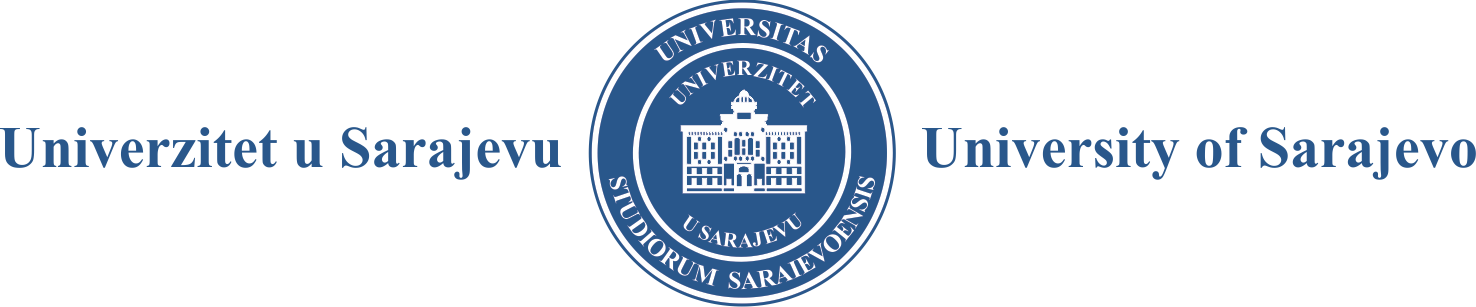 UNIVERZITET U SARAJEVUOBRASCI ZAINTERNU INSTITUCIONALNU EVALUACIJUUPITNIK I TABELE PO PODRUČJIMA EVALUACIJE -Juli, 2023. UPITNIK	Naziv članice: Univerzitet u Sarajevu - Fakultet političkih nauka		                    Ime i prezime dekana/direktora: prof.dr. Sead Turčalo	                    Kontakt osoba: 		                    Kontakt telefon:                                Kontakt e-mail:   	                    Datum popunjavanja Upitnika:                     Odgovori, ocjene i mišljenja iznesena u Upitniku odražavaju stavove Vijeća članice na čelu sa dekanom/direktorom.            D E K A N	    D I R E K T O R   _________________                    M.P. 		_________________                   potpis 							            potpisUPUTE ZA DOSTAVU POPUNJENIH OBRAZACA Ispunjene obrasce (Upitnik i Tabele po područjima evaluacije) potrebno je dostaviti do ponedjeljka, 17. 07. 2023. godine, u štampanoj i elektronskoj formi, na sljedeće adrese:originalni primjerak, ovjeren potpisom dekana/direktora i pečatom ustanove, dostaviti poštom u Službu protokola Rektorata, sa naznakom: ZA Tim za internu evaluaciju UNSAelektronsku verziju originalnog primjerka popunjenih obrazaca dostaviti na  e- adrese: tamer.bego@ffsa.unsa.ba i lejla.muminovic@unsa.ba Popunjeni obrasci će biti korišteni za izradu dokumenta „Samoevaluacijski izvještaj“ koji Univerzitet u Sarajevu priprema shodno rokovima i obavezama propisanim zakonskim i podzakonskim aktima kojima je regulirano visoko obrazovanje u Bosni i Hercegovini i Kantonu Sarajevo. Pitanja iz Upitnika koncipirana su u skladu sa Standardima i smjernicama za osiguranje kvaliteta u Evropskom području visokog obrazovanja i Odlukom o izmjenama i dopunama Odluke o normama kojima se određuju minimalni standardi u području visokog obrazovanja u Bosni i Hercegovini (Službeni glasnik BiH, broj  26/19).  Dodatni komentari i informacije (po potrebi)S1/K1                                        Politika osiguranja kvalitetaS1/K1                                        Politika osiguranja kvalitetaS1/K1                                        Politika osiguranja kvaliteta   VAŽNE NAPOMENE: * Sve potvrdne odgovore članice (), kao organizacione jedinice Univerziteta u Sarajevu, potrebno potkrijepiti odgovarajućim dokumentima i objašnjenjima koja ih dokazuju, upisanim ispod pitanja, u rubrici „Komentar“ (npr. upisati naziv dokumenta i link za download dokumenata, upisati objašnjenje koje potkrepljuje pozitivni odgovor i sl.)* Za negativne odgovore ( ), po potrebi navesti koncizno obrazloženje razloga neispunjavanja Standarda/Kriterijuma.   VAŽNE NAPOMENE: * Sve potvrdne odgovore članice (), kao organizacione jedinice Univerziteta u Sarajevu, potrebno potkrijepiti odgovarajućim dokumentima i objašnjenjima koja ih dokazuju, upisanim ispod pitanja, u rubrici „Komentar“ (npr. upisati naziv dokumenta i link za download dokumenata, upisati objašnjenje koje potkrepljuje pozitivni odgovor i sl.)* Za negativne odgovore ( ), po potrebi navesti koncizno obrazloženje razloga neispunjavanja Standarda/Kriterijuma.   VAŽNE NAPOMENE: * Sve potvrdne odgovore članice (), kao organizacione jedinice Univerziteta u Sarajevu, potrebno potkrijepiti odgovarajućim dokumentima i objašnjenjima koja ih dokazuju, upisanim ispod pitanja, u rubrici „Komentar“ (npr. upisati naziv dokumenta i link za download dokumenata, upisati objašnjenje koje potkrepljuje pozitivni odgovor i sl.)* Za negativne odgovore ( ), po potrebi navesti koncizno obrazloženje razloga neispunjavanja Standarda/Kriterijuma.Da li članica ima dokumentovanu politiku osiguranja kvaliteta?Komentar: Politika osiguranja kvaliteta na Fakultetu političkih nauka se zasniva na primjeni:Okvirni zakon o visokom obrazovanju u Bosni i Hercegovini, Službeni glasnik Bosne i Hercegovine broj 59/07   Član 49.Zakon o izmjeni i dopuni Okvirnog zakona o visokom obrazovanju u Bosni i Hercegovini („Službeni glasnik BiH“ broj 59/09) Zakon o visokom obrazovanju ("Sl. novine Kantona Sarajevo", broj 33/17)  Članovi 1, 3, 5, 10, 24, 36, 39-46, 88 i 175.  Zakon o visokom obrazovanju ("Službene novine Kantona Sarajevo", broj 36/22)  Članovi 3, 8, 9, 24, 34, 37, 39, 55, 78-84, 112, 116, 137, 140 i 146. Pravilnik o akreditaciji visokoškolskih ustanova i studijskih programaOdluka Senata Univerziteta u Sarajevu od 26. 7. 2023. godineStatut Univerziteta u Sarajevu   Članovi 6, 12, 13, 14, 23, 25, 50, 54, 79, 85, 91, 93, 101, 162, 164, 185, 227, 273-277. Mišljenje Upravnog odbora Univerziteta u Sarajevu od 6. 6. 2023. godineSaglasnost Ministarstva za nauku, visoko obrazovanje i mlade Kantona Sarajevo od 21. 7. 2023. godineOdluka Senata Univerziteta u Sarajevu broj: 01-1093-3/18 od 28. 11. 2018. godineStatut Univerziteta u Sarajevu broj: 01-1093-3-1/18 od 28. 11. 2018. godine  Članovi 6, 7, 9, 21, 23, 72, 78, 85, 87, 90, 96, 100, 106, 232-237, 242, Odluka MONKS o davanju saglasnosti na Statut Univerziteta u Sarajevu broj: 11-05-38-21313-5/18 od 19. 11. 2018. godineOdluka Senata Univerziteta u Sarajevu broj: 01-21/19 od 28. 06. 2019. godineOdluka Senata Univerziteta u Sarajevu o izmjeni Statuta Univerziteta u Sarajevu broj: 01-3-96/20 od 26. 02. 2020. godineOdluka Senata Univerziteta u Sarajevu o izmjeni Statuta Univerziteta u Sarajevu broj: 01-1-31/21 od 27. 01. 2021. godineOdluka o dopuni Statuta Univerziteta u Sarajevu broj: 01-8-2/21 od 26. 05. 2021. godineTumačenje Stauta Univerziteta u Sarajevu (član 194.) od 27. 04. 2022. godineTumačenje Stauta Univerziteta u Sarajevu (član 105.) od 29. 06. 2022. godineTumačenje Stauta Univerziteta u Sarajevu (član 199. stav 1.) od 29. 06. 2022. godineDopuna Tumačenja Stauta Univerziteta u Sarajevu (član 199. stav 1.) od 09. 09. 2022. godineTumačenje Stauta Univerziteta u Sarajevu (član 199.) od 29. 06. 2022. godineTumačenje Stauta Univerziteta u Sarajevu (član 205. stav 3.) od 29. 06. 2022. godineDopuna Tumačenja Stauta Univerziteta u Sarajevu (član 199) od 28. 09. 2022. godineOdluka Upravnog odbora Univerziteta u Sarajevu broj: 02-19/19 od 25. 01. 2019. godine Pravilnik o sistemu osiguranja i upravljanja kvalitetom Univerziteta u SarajevuOdluka o izmjenama i dopunama odluke o normama kojima se određuju minimalni standardi u području visokog obrazovanja u BiHStandardi i smjernice za obezbjeđivanje kvaliteta u Evropskom prostoru visokog obrazovanja - ESGDa li je politika osiguranja kvaliteta članice objavljena i dostupna javnosti? Navesti gdje je objavljena i dostupna?  Komentar:  Politika osiguranja kvaliteta utemeljena na navedenim dokumentima objavljena je na web stranicama:Univerziteta u Sarajevu:     UNSA Propisi https://www.unsa.ba/o-univerzitetu/propisi UNSA Dokumenti i smjernice https://www.unsa.ba/index.php/o-univerzitetu/kvalitet-na-unsa/dokumenti-i-smjernice UNSA Kvalitet na UNSA https://www.unsa.ba/index.php/o-univerzitetu/kvalitet-na-unsa Univerzitet u Sarajevu -Fakultet političkih nauka: Link 2: UNSA-FPN Dokumenti / obrasci Dokumenti / Obrasci – Fakultet Političkih Nauka (unsa.ba)Link 2.1. UNSA-FPN Opći akti https://fpn.unsa.ba/b/opsti-akti/ Da li je politika osiguranja kvaliteta dio strateškog menadžmenta članice?Komentar: Politika osiguranja kvaliteta dio je strateškog menadžmenta članice, jer članica aktivno participira u realizaciji Strategija razvoja Univerziteta u Sarajevu 2019-2023.Vidi:  Strategija razvoja Univerziteta u Sarajevu 2019-2023 Kako ocjenjujete usklađenost vizije, misije i ciljeva članice s vizijom, misijom i ciljevima visokoškolske ustanove Univerzitet u Sarajevu? Komentar: Komparativnom analizom misije, vizije i ciljeva utvrđeno je:Kako ocjenjujete usklađenost vizije, misije i ciljeva članice s vizijom, misijom i ciljevima visokoškolske ustanove Univerzitet u Sarajevu? Komentar: Komparativnom analizom misije, vizije i ciljeva utvrđeno je:Kako ocjenjujete usklađenost vizije, misije i ciljeva članice s vizijom, misijom i ciljevima visokoškolske ustanove Univerzitet u Sarajevu? Komentar: Komparativnom analizom misije, vizije i ciljeva utvrđeno je:Potpuna usklađenost i kompatibilnostDjelimična usklađenost i kompatibilnostNemamo posebno definiranu viziju, misiju i ciljeve utvrđene na nivou članiceDa li je politika osiguranja kvaliteta razvijena kroz odgovarajuće procese i strukture članice i kroz koje procese i strukture?  Komentar:                            Politika osiguranja kvaliteta je razvijena kroz odgovarajuće procese i strukture jer čini dio sistema upravljanja kvalitetom na Univerzitetu. Sistem upravljanja kvalitetom na Univerzitetu čine sljedeća tijela:•	Odbor za upravljanje kvalitetom na nivou Univerziteta•	Služba za osiguranje kvaliteta na nivou Univerziteta•	Odbori za osiguranje kvaliteta na članicama UniverzitetaOdbor za osiguranje kvaliteta članice dio je integralnog sistema s posebnostima koje proizilaze iz specifičnosti obrazovnog procesa, naučno-istraživačkog rada i umjetnosti, kao i neophodnom nezavisnošću kod donošenja odluka vezanih za kvaliteta na nivou fakulteta/akademija.Vidi: Odluka o imenovanju članova Odbora za osiguranje kvaliteta na Univerzitetu u Sarajevu- Fakulteta političkih nauka, Broj: 02-1-1443-1/21 od 09.11.2021. godine Da li procesi i strukture za razvoj politike osiguranja kvaliteta uključuju i eksterne interesne skupine i koje? Komentar: U realizaciju nastavnih i istraživačkih aktivnosti uključeni su brojni partneri s kojima FPN ima potpisane ugovore/ sporazume o suradnji, njihove sugestije doprinose unapređenju svih procesa.Ugovori:Sporazumi 2023 https://fpn.unsa.ba/b/sporazumi-2023/                  Sporazum o saradnji sa Francuskim institutom u BiHSporazum Mathias Corvinus CollegiumSporazum o saradnji FPN UNSA i nadbiskupskog centra za pastoral mladih Sporazum o saradnji- Federalno ministarstvo rada i socijalne politikePoSIGSporazumi 2022 https://fpn.unsa.ba/b/sporazumi-2022/Izrada Akcionog plana za Strategiju medijske i informacijske pismenosti u oblasi obrazovanja Kantona SarajevoSporazum o saradnji – MjedenicaSporazum o saradnji – Narko-neSporazum o saradnji sa Zavodom za vaspitanje muske djece i omladineSporazum sa KJU doma za djecu bez roditeljskog staranjaUgovor o sufinansiranju događaja MX-M365N_20220929_084207ugovor o sufinansiranju projekataUgovor o sufinansiranju izdavanja časopisaSPORAZUMSporazum sa Institutom za populaciju i razvojSporazum FPN – HAYATSporazum, Gerontološki-FPNSporazum fpn – zosSporazum FPN PBDBIHProtokol o saradnjiSporazumUgovor o korištenju dodijeljenih sredstava H2020Sporazum o dodjeli sredstava Fondacija Dennis A i Julia M WatkinsPIN-FPN MEMORANDUMPartnership Agreement_WB2EU_finalmemorandum SOCENmemorandum FPN- Ambasada Republike BugarskeMemorandum – signed FPN UNSA Memorandum 1Memorandum 2CENTAR ZA ODGOJ, OBRAZOVANJE I REHABILITACIJU „VLADIMIR NAZORCENTAR ZA SLIJEPU I SLABOVIDNU DJECU I OMLADINUCRVENI KRIŽ FEDERACIJE BIHDOM ZA SOCIJALNO-ZDRAVSTVENO ZBRINJAVANJE OSOBA SA INVALIDITETOM I DRUGIH OSOBA „NAHOREVO“FONDACIJA LOKALNE DEMOKRATIJE (SIGURNA KUĆA)FPN i BHN prijedlog sporazuma o saradnji-1GERONTOLOŠKI CENTAR SARAJEVOJU „Kantonalni centar za socijalni rad“ SarajevoJU DJEČIJI DOM „BJELAVE“ SARAJEVOJU DOM ZDRAVLJA KSJU TERAPIJSKA ZAJEDNICA KS „KAMPUSKJU ODGOJNI CENTAR KANTONA SARAJEVONVO HOPE AND HOMESprijedlog sporazuma o saradnji- FPN i Agencija za odnose sa javnošću Bejtovic Communicationsprijedlog sporazuma o saradnji- FPN i Centar za istraživačko novinarstvo (CIN)prijedlog sporazuma o saradnji- FPN i Fondacije CUREprijedlog sporazuma o saradnji- FPN i Fondacije za razvoj medija i civilnog društva „Mediacentarprijedlog sporazuma o saradnji- FPN i Nova BHprijedlog sporazuma o saradnji- FPN i RSGprijedlog sporazuma o saradnji- FPN i Via Media d.o.o. Sarajevoprijedlog sporazuma o saradnji- FPN N1Prijedlog sporazuma o saradnji sa fpn usaPrijedlog sporazuma o saradnji UNSA i Oslobođenje d.o.o_PRIME_C_prijedlog sporazuma o saradnji- FPN i PRIME Communications d.o.oSOS KINDERDORF INTERNATIONALSPORAZUM O SARADNJI BHRT I FPN-aUdruženje obitelji djece i osoba s poteškoćama u razvoju „Dajte nam šansu“UDRUŽENJE ZA PODRŠKU OSOBAMA SA INTELEKTUALNIM TEŠKOĆAMA OAZAZAVOD ZA SPECIJALNO OBRAZOVANJE I ODGOJ DJECE „MJEDENICAZAVOD ZA VASPITANJE MUŠKE DJECE I OMLADINE „HUMFUPKinotekaSTEP BY STEPtvsaSporazum FPN- ASOCIJACIJA SOC RADSporazum FPN-Filozofski1.7     Da li politika osiguranja kvaliteta članice propisuje: organizaciju sistema osiguranja kvaliteta na članici?Komentar:Politika osiguranja kvaliteta članice je dio sistema upravljanja kvalitetom na Univerzitetu. Provođenjem politike osiguranja kvaliteta članice bavi se Odbora za osiguranje kvaliteta na Univerzitetu u Sarajevu- Fakulteta političkih nauka.veze sistema osiguranja kvaliteta članice sa sistemom upravljanja kvalitetom visokoškolske ustanove Univerzitet u Sarajevu?Komentar:Politika osiguranja kvaliteta članice je dio sistema upravljanja kvalitetom na Univerzitetu. Sistem upravljanja  kvalitetom na Univerzitetu čine sljedeća tijela:•	Odbor za upravljanje kvalitetom na nivou Univerziteta•	Služba za osiguranje kvaliteta na nivou Univerziteta•	Odbori za osiguranje kvaliteta na članicama Univerzitetauloge i odgovornosti katedri, odsjeka, službi i drugih podorganizacijskih jedinica  članice?Komentar:Odsjeci, službe i druge podorganizacijske jedinica članice participiraju u implementaciju politike kvaliteta u skladu s propisima i svojim nadležnostima.uloge i odgovornosti vijeća, menadžmenta, zaposlenih i studenata u sistemu osiguranja kvaliteta članice?Komentar:Vijeće, menadžment, zaposleni i studenti participiraju u implementaciju politike kvaliteta u skladu s propisima.akademski integritet i slobode?Komentar:Zaštita akademskog integritet i sloboda sastavni je dio propisa Univerziteta.Vidi: Etički kodeks Univerziteta u SarajevuOdluka Senata Univerziteta u Sarajevu o izmjenama i dopunama Etičkog kodeksa UNSA broj: 01-14-192/21 od 29. 09. 2021. godineProtokol o postupanju u slučaju seksualnog i spolno zasnovanog uznemiravanja kao oblika nasilja... (Vlada KS)Dokumentacija koju je potrebno dostaviti Etičkom savjetu UNSA za ocjenu etičnosti određenog postupka/istraživanjaObrazaczaštitu od akademskih prevara?Komentar:Zaštita od akademskih prevara dio propisa kojima se regulira upravljanje kvalitetom. Članica je 09.11.2021. godini usvojila Pravilnik o načinju korištenja softvera za detekciju plagijarizma na drugom ciklusu studija na Univerzitetu u Sarajevu- Fakultetu političkih nauka. Uz pravilnik usvojeni su odgovarajući formular za izvještavanje. Međutim, uslijed nedostatka sredstava za financiranje ovog softvere, te uz najavu Univerziteta da će se omogućiti provjera plagijarizma na razini Univerziteta donesena je Odluka o prestanku važenja ovog Pravilnika i pratećih formulara (Odluka broj: 02-1-1652-2/21 od 15.03.2022). Univerzitet je 07.06.2023. godine dostavio Dopis o detekciji plagijarizma. Nadležne službe članice su postupile po uputama.Vidi: Etički kodeks Univerziteta u SarajevuOdluka Senata Univerziteta u Sarajevu o izmjenama i dopunama Etičkog kodeksa UNSA broj: 01-14-192/21 od 29. 09. 2021. godineDokumentacija koju je potrebno dostaviti Etičkom savjetu UNSA za ocjenu etičnosti određenog postupka/istraživanjaObrazac 10. Prijedlog Odluke o usvajanju Pravilnika10.1.Pravilnik provjera plagijarizma10.2.Obrazac PP110.3.Obrazac PP2Članica u skladu sa Stautom Univerziteta u Sarajevu svake akademske godine formira Komisiju za disciplinsku odgovornost studenata.Odluka o imenovanju članova Komisije za disciplinsku odgovornost studenata Odluka broj:01-3-862-1/18 za akademsku godinu 2018-2019.Odluka o imenovanju članova Komisije za disciplinsku odgovornost studenata Fakulteta političkih nauka Univerziteta u Sarajevu Odluka broj:01-3-1152-1/19 za akademsku godinu 2019-2020.Odluka o imenovanju članova Komisije za disciplinsku odgovornost studenata Fakulteta političkih nauka Univerziteta u Sarajevu Odluka broj:01-3-1152-1/19 za akademsku godinu 2020-2021.Odluka o imenovanju članova Komisije za disciplinsku odgovornost studenata Fakulteta političkih nauka Odluka broj:01-3-1188-1/21 za akademsku godinu 2021-2022.Odluka o imenovanju članova Komisije za disciplinsku odgovornost studenata za studijsku 2022/2023. godinu Odluka broj:01-3-1137-1/22 .Odluke o utvrđivanju disciplinske odgovornosti studenata Fakulteta političkih nauka UNSA<<<zaštitu od netolerancije bilo koje vrste i diskriminacije osoblja i studenata po bilo  kojem osnovu? Komentar:Zaštita akademskog integritet i sloboda sastavni je dio propisa kojima se regulira upravljanje kvalitetom.Vidi: Etički kodeks Univerziteta u SarajevuOdluka Senata Univerziteta u Sarajevu o izmjenama i dopunama Etičkog kodeksa UNSA broj: 01-14-192/21 od 29. 09. 2021. godineProtokol o postupanju u slučaju seksualnog i spolno zasnovanog uznemiravanja kao oblika nasilja... (Vlada KS)  , Dokumentacija koju je potrebno dostaviti Etičkom savjetu UNSA za ocjenu etičnosti određenog postupka/istraživanjaObrazacVijeće za rodnu ravnopravnost UNSA https://www.unsa.ba/index.php/o-univerzitetu/kvalitet-na-unsa/vijece-za-rodnu-ravnopravnost-unsa Akcioni plan za rodnu ravnopravnost Univerziteta u Sarajevu (GEP UNSA) za period 2022-2023. godineUniversity of Sarajevo Gender Equality Action Plan (GEP UNSA) for the Period 2022-2023Odluka o imenovanju savjetnice za primjenju Smjernica za prevenciju seksualnog i rodno zasnovanog nasiljaDa li se politika osiguranja kvaliteta implementira kroz odgovarajuće procese i    strukture uspostavljene na članici koji omogućavaju uključenost svih? Opišite kroz koje procese i strukture?Komentar:         Svi (akademsko i administrativno osoblje) sudjeluju donošenju odluka budući da su direktni članovi Vijeća ili su imenovani u ime određene grupe (asistenti, administracija, studenti).Link: https://fpn.unsa.ba/b/clanovi-vijeca-fakulteta/ Opišite kroz koje procese i strukture članica vrši nadzor provođenja i reviziju politike osiguranja kvaliteta?	          Komentar:Nadzor provođenja i reviziju politike osiguranja kvaliteta realizira se kroz pripremu i analizu godišnjih izvještaja o radu, evaluaciju nastave i evaluaciju nastavnih planova i programa. (Vidi prateće dokumente za tabelu D1).Opišite kroz koje procese i strukture članica vrši nadzor provođenja i reviziju politike osiguranja kvaliteta?	          Komentar:Nadzor provođenja i reviziju politike osiguranja kvaliteta realizira se kroz pripremu i analizu godišnjih izvještaja o radu, evaluaciju nastave i evaluaciju nastavnih planova i programa. (Vidi prateće dokumente za tabelu D1).Opišite kroz koje procese i strukture članica vrši nadzor provođenja i reviziju politike osiguranja kvaliteta?	          Komentar:Nadzor provođenja i reviziju politike osiguranja kvaliteta realizira se kroz pripremu i analizu godišnjih izvještaja o radu, evaluaciju nastave i evaluaciju nastavnih planova i programa. (Vidi prateće dokumente za tabelu D1).Navedite ključne sugestije i prijedloge mjera poboljšanja u vezi sa ispunjavanjem zahtjeva propisanih Standardom 1 (ESG) / Kriterijum 1 (HEA). Komentar:     Navedite ključne sugestije i prijedloge mjera poboljšanja u vezi sa ispunjavanjem zahtjeva propisanih Standardom 1 (ESG) / Kriterijum 1 (HEA). Komentar:     Navedite ključne sugestije i prijedloge mjera poboljšanja u vezi sa ispunjavanjem zahtjeva propisanih Standardom 1 (ESG) / Kriterijum 1 (HEA). Komentar:     S2/K2                                    Kreiranje i odobravanje studijskih programaS2/K2                                    Kreiranje i odobravanje studijskih programaS2/K2                                    Kreiranje i odobravanje studijskih programa   VAŽNE NAPOMENE: * Sve potvrdne odgovore članice (), kao organizacione jedinice Univerziteta u Sarajevu, potrebno potkrijepiti odgovarajućim dokumentima i objašnjenjima koja ih dokazuju, upisanim ispod pitanja, u rubrici „Komentar“ (npr. upisati naziv dokumenta i link za download dokumenata, upisati objašnjenje koje potkrepljuje pozitivni odgovor i sl.)* Za negativne odgovore ( ), po potrebi navesti koncizno obrazloženje razloga neispunjavanja Standarda i Kriterijuma.   VAŽNE NAPOMENE: * Sve potvrdne odgovore članice (), kao organizacione jedinice Univerziteta u Sarajevu, potrebno potkrijepiti odgovarajućim dokumentima i objašnjenjima koja ih dokazuju, upisanim ispod pitanja, u rubrici „Komentar“ (npr. upisati naziv dokumenta i link za download dokumenata, upisati objašnjenje koje potkrepljuje pozitivni odgovor i sl.)* Za negativne odgovore ( ), po potrebi navesti koncizno obrazloženje razloga neispunjavanja Standarda i Kriterijuma.   VAŽNE NAPOMENE: * Sve potvrdne odgovore članice (), kao organizacione jedinice Univerziteta u Sarajevu, potrebno potkrijepiti odgovarajućim dokumentima i objašnjenjima koja ih dokazuju, upisanim ispod pitanja, u rubrici „Komentar“ (npr. upisati naziv dokumenta i link za download dokumenata, upisati objašnjenje koje potkrepljuje pozitivni odgovor i sl.)* Za negativne odgovore ( ), po potrebi navesti koncizno obrazloženje razloga neispunjavanja Standarda i Kriterijuma.2.1  Da li su procedure za kreiranje i odobravanje studijskih programa koje su u primjeni   na članici usklađene sa strategijama razvoja i pravilima važećim za članicu i visokoškolsku ustanovu Univerzitet u Sarajevu?Komentar:Procedure kreiranje i odobravanje studijskih programa utemeljene su u :Zakon o visokom obrazovanju - 2022. godina   Članovi 2, 32, 55, 69, 80, 88-101.Statut Univerziteta u Sarajevu - 2023  Članovi 159-169.Pravila studiranja za prvi, drugi ciklus studija, integrirani, stručni i specijalistički studij na Univerzitetu u Sarajevu Članovi 18 – 21.Pravila studiranja za treći ciklus studija na Univerzitetu u Sarajevu - doktorski studij Članovi 4-8.Ove procedure u analiziranom periodu  ranije su bile regulirane sljedećim propisima:Zakon o visokom obrazovanju ("Sl. novine Kantona Sarajevo", broj 33/17)  Članovi 18, 23, 48 -56. Statut Univerziteta u Sarajevu - 2018 Članovi 126-144.Procedure kreiranje i odobravanje studijskih programa realiziraju se na osnovu Pravilnika o postupku predlaganja, ocjene, usvajanja novih i izmjena postojećih studijskih programa i nastavnih planova i programa na Univerzitetu u Sarajevu broj: 01-1101-97-1/18.Linkovi: Pravilnik - studijski programi (prečišćeni tekst)Odluka Senta Univerziteta u Sarajevu broj: 01-1101-97-1/18 od 19. 12. 2018. godineObrazac SP1Obrazac SP2Obrazac SP3Obrazac SP4Info katalog (template)UNSA-FPN link: PREUZMI VODIČ ZA UPIS STUDENATA NA FAKULTET POLITIČKIH NAUKA U STUDIJSKOJ 2023./24. GODINIhttps://fpn.unsa.ba/b/vodic-za-upis-u-2022-23-studijsku-godinu/ http://fpn.unsa.ba/b/wp-content/uploads/2021/05/VODIC-1.pdfVodic za doktorske studijehttps://fpn.unsa.ba/b/iii-ciklus/doktorski-studij-organizacija-studija/https://fpn.unsa.ba/b/iii-ciklus/doktorski-studij-nastavni-planovi-i-programi/ NASTAVNI PLAN I PROGRAM DOKTORSKIH STUDIJA, GENERACIJA 2022/2023NASTAVNI PLAN I PROGRAM DOKTORSKIH STUDIJA, GENERACIJA 2018/20192.2 Da li se procedure za kreiranje i usvajanje studijskih programa Univerziteta u Sarajevu dosljedno primjenjuju na članici?Navedite koncizan opis procesa kreiranja studijskih programa i ključne aktere tog procesa.Komenta:Proces se realizira na sljedeći način: Odsjeci formiraju Komisije koja će pripremati izmjenu i dopunu ili novi plan i program,Komisija ima zadatak da u skladu s Pravilnikom prikupi svu potrebnu dokumentaciju u suradnji s nadležnim službama, Nakon što se utvrdi prijedlog nastavnog plana i programa isti se razmatra na sjednici Odsjeka gdje su vrše korekcije, Nakon što se prikupi sva potrebna dokumentacija i unesu korekcije zatraži se mišljene Odbora za osiguranje kvalitetaU slučaju kada Odbora za osiguranje kvaliteta  ima primjedbi vrše se potrebne korekcije kako bi se dobilo pozitivno mišljenje, a zatim se nastavlja procedura kao što je opisana ispod, U slučaju kada Odbora za osiguranje kvaliteta nema primjedbi daje pozitivno mišljenje i prijedlog ide u dalju proceduru (dostavljeni prijedlog s pratećom dokumentacijom usvajaju Odsjek i Vijeće),Usvojene izmjene ili novi plan i program se šalju Univerzitetu na dalje postupanje.Navedite koncizan opis procesa kreiranja studijskih programa i ključne aktere tog procesa.Komenta:Proces se realizira na sljedeći način: Odsjeci formiraju Komisije koja će pripremati izmjenu i dopunu ili novi plan i program,Komisija ima zadatak da u skladu s Pravilnikom prikupi svu potrebnu dokumentaciju u suradnji s nadležnim službama, Nakon što se utvrdi prijedlog nastavnog plana i programa isti se razmatra na sjednici Odsjeka gdje su vrše korekcije, Nakon što se prikupi sva potrebna dokumentacija i unesu korekcije zatraži se mišljene Odbora za osiguranje kvalitetaU slučaju kada Odbora za osiguranje kvaliteta  ima primjedbi vrše se potrebne korekcije kako bi se dobilo pozitivno mišljenje, a zatim se nastavlja procedura kao što je opisana ispod, U slučaju kada Odbora za osiguranje kvaliteta nema primjedbi daje pozitivno mišljenje i prijedlog ide u dalju proceduru (dostavljeni prijedlog s pratećom dokumentacijom usvajaju Odsjek i Vijeće),Usvojene izmjene ili novi plan i program se šalju Univerzitetu na dalje postupanje.Navedite koncizan opis procesa kreiranja studijskih programa i ključne aktere tog procesa.Komenta:Proces se realizira na sljedeći način: Odsjeci formiraju Komisije koja će pripremati izmjenu i dopunu ili novi plan i program,Komisija ima zadatak da u skladu s Pravilnikom prikupi svu potrebnu dokumentaciju u suradnji s nadležnim službama, Nakon što se utvrdi prijedlog nastavnog plana i programa isti se razmatra na sjednici Odsjeka gdje su vrše korekcije, Nakon što se prikupi sva potrebna dokumentacija i unesu korekcije zatraži se mišljene Odbora za osiguranje kvalitetaU slučaju kada Odbora za osiguranje kvaliteta  ima primjedbi vrše se potrebne korekcije kako bi se dobilo pozitivno mišljenje, a zatim se nastavlja procedura kao što je opisana ispod, U slučaju kada Odbora za osiguranje kvaliteta nema primjedbi daje pozitivno mišljenje i prijedlog ide u dalju proceduru (dostavljeni prijedlog s pratećom dokumentacijom usvajaju Odsjek i Vijeće),Usvojene izmjene ili novi plan i program se šalju Univerzitetu na dalje postupanje.Navedite koncizan opis procesa kreiranja studijskih programa i ključne aktere tog procesa.Komenta:Proces se realizira na sljedeći način: Odsjeci formiraju Komisije koja će pripremati izmjenu i dopunu ili novi plan i program,Komisija ima zadatak da u skladu s Pravilnikom prikupi svu potrebnu dokumentaciju u suradnji s nadležnim službama, Nakon što se utvrdi prijedlog nastavnog plana i programa isti se razmatra na sjednici Odsjeka gdje su vrše korekcije, Nakon što se prikupi sva potrebna dokumentacija i unesu korekcije zatraži se mišljene Odbora za osiguranje kvalitetaU slučaju kada Odbora za osiguranje kvaliteta  ima primjedbi vrše se potrebne korekcije kako bi se dobilo pozitivno mišljenje, a zatim se nastavlja procedura kao što je opisana ispod, U slučaju kada Odbora za osiguranje kvaliteta nema primjedbi daje pozitivno mišljenje i prijedlog ide u dalju proceduru (dostavljeni prijedlog s pratećom dokumentacijom usvajaju Odsjek i Vijeće),Usvojene izmjene ili novi plan i program se šalju Univerzitetu na dalje postupanje.Navedite koncizan opis procesa kreiranja studijskih programa i ključne aktere tog procesa.Komenta:Proces se realizira na sljedeći način: Odsjeci formiraju Komisije koja će pripremati izmjenu i dopunu ili novi plan i program,Komisija ima zadatak da u skladu s Pravilnikom prikupi svu potrebnu dokumentaciju u suradnji s nadležnim službama, Nakon što se utvrdi prijedlog nastavnog plana i programa isti se razmatra na sjednici Odsjeka gdje su vrše korekcije, Nakon što se prikupi sva potrebna dokumentacija i unesu korekcije zatraži se mišljene Odbora za osiguranje kvalitetaU slučaju kada Odbora za osiguranje kvaliteta  ima primjedbi vrše se potrebne korekcije kako bi se dobilo pozitivno mišljenje, a zatim se nastavlja procedura kao što je opisana ispod, U slučaju kada Odbora za osiguranje kvaliteta nema primjedbi daje pozitivno mišljenje i prijedlog ide u dalju proceduru (dostavljeni prijedlog s pratećom dokumentacijom usvajaju Odsjek i Vijeće),Usvojene izmjene ili novi plan i program se šalju Univerzitetu na dalje postupanje. Navedite koncizan opis procesa odobravanja studijskih programa i ulogu ključnih aktera u procesu.           Komentar:                  Interni dio postupka opisan je u odgovoru na prethodno pitanje. Procedura usvajanja na razini Univerziteta opisana je u Pravilniku i to:Odobravanje novih planova i programa Članovi 2-13.Odobravanje izmjena i dopuna postojećih planova i programa Članovi 14-17. Navedite koncizan opis procesa odobravanja studijskih programa i ulogu ključnih aktera u procesu.           Komentar:                  Interni dio postupka opisan je u odgovoru na prethodno pitanje. Procedura usvajanja na razini Univerziteta opisana je u Pravilniku i to:Odobravanje novih planova i programa Članovi 2-13.Odobravanje izmjena i dopuna postojećih planova i programa Članovi 14-17. Navedite koncizan opis procesa odobravanja studijskih programa i ulogu ključnih aktera u procesu.           Komentar:                  Interni dio postupka opisan je u odgovoru na prethodno pitanje. Procedura usvajanja na razini Univerziteta opisana je u Pravilniku i to:Odobravanje novih planova i programa Članovi 2-13.Odobravanje izmjena i dopuna postojećih planova i programa Članovi 14-17. Navedite koncizan opis procesa odobravanja studijskih programa i ulogu ključnih aktera u procesu.           Komentar:                  Interni dio postupka opisan je u odgovoru na prethodno pitanje. Procedura usvajanja na razini Univerziteta opisana je u Pravilniku i to:Odobravanje novih planova i programa Članovi 2-13.Odobravanje izmjena i dopuna postojećih planova i programa Članovi 14-17. Navedite koncizan opis procesa odobravanja studijskih programa i ulogu ključnih aktera u procesu.           Komentar:                  Interni dio postupka opisan je u odgovoru na prethodno pitanje. Procedura usvajanja na razini Univerziteta opisana je u Pravilniku i to:Odobravanje novih planova i programa Članovi 2-13.Odobravanje izmjena i dopuna postojećih planova i programa Članovi 14-17.2.3  Pri kreiranju i odobravanju studijskih programa članice vodi se računa da su: 2.3  Pri kreiranju i odobravanju studijskih programa članice vodi se računa da su: 2.3  Pri kreiranju i odobravanju studijskih programa članice vodi se računa da su: 2.3  Pri kreiranju i odobravanju studijskih programa članice vodi se računa da su: 2.3  Pri kreiranju i odobravanju studijskih programa članice vodi se računa da su: u skladu sa sa institucionalnom strategijom visokoškolske ustanove Univerzitet u Sarajevu i strategijom članice,Komentar:    u skladu sa važećim okvirima kvalifikacija propisanim u BiH i EHEA, u pogledu predviđenih nivoa kvalifikacija, planiranih ishoda učenja i primjene ECTS sistema vrednovanja opterećenja studenata tokom studija,  Komentar:     kurikulum odražava horizontalnu i vertikalnu integraciju predviđenih ishoda učenja,Komentar:    u procesu kreiranja studijskih programa, osim nastavno-naučnog osoblja Univerziteta u Sarajevu, učestvuju i vanjski eksperti i predstavnici tržišta rada, studenti i druge interesne skupine  (navedite učesnike i koncizno opišite procese i način njihovog uključivanja)?   Komentar:     Vidi komentar kod odgovora 1.6.                            pri reviziji studijskih programa uzimaju se u obzir rezultati i nalazi studentskih i drugih evaluacija studijskog programa?Komentar:   studijskim programom su za studente, tokom studija, predviđene prilike za sticanje   praktičnih vještina kroz odgovarajuće vidove stručne prakse i saradnje sa poslovnim okruženjem,Komentar:     studijski programi članice odražavaju četiri svrhe visokog obrazovanja, kako slijedi:studijski programi članice odražavaju četiri svrhe visokog obrazovanja, kako slijedi:studijski programi članice odražavaju četiri svrhe visokog obrazovanja, kako slijedi:studijski programi članice odražavaju četiri svrhe visokog obrazovanja, kako slijedi:studijski programi članice odražavaju četiri svrhe visokog obrazovanja, kako slijedi:            g1) pripremu studenata za održivo zapošljavanje?  Komentar:                 g2) pripremu studenata za život aktivnog građanina u demokratskom društvu?  Komentar:        g3) personalni razvoj studenata?  Komentar:                 g4) razvoj i održavanje široke, napredne baze znanja kroz podučavanje, učenje i istraživanje?  Komentar:   2.4 Pri kreiranju i odobravanju studijskih programa, u kontekstu stvaranja pretpostavki za horizontalnu i vertikalnu mobilnost studenata, primarni fokus članice je na postizanju relevantnosti i kompatibilnosti nastavnih planova i programa sa nastavnim planovima i programima srodnih studija koji se izučavaju na drugim visokoškolskim ustanovama:2.4 Pri kreiranju i odobravanju studijskih programa, u kontekstu stvaranja pretpostavki za horizontalnu i vertikalnu mobilnost studenata, primarni fokus članice je na postizanju relevantnosti i kompatibilnosti nastavnih planova i programa sa nastavnim planovima i programima srodnih studija koji se izučavaju na drugim visokoškolskim ustanovama:2.4 Pri kreiranju i odobravanju studijskih programa, u kontekstu stvaranja pretpostavki za horizontalnu i vertikalnu mobilnost studenata, primarni fokus članice je na postizanju relevantnosti i kompatibilnosti nastavnih planova i programa sa nastavnim planovima i programima srodnih studija koji se izučavaju na drugim visokoškolskim ustanovama:2.4 Pri kreiranju i odobravanju studijskih programa, u kontekstu stvaranja pretpostavki za horizontalnu i vertikalnu mobilnost studenata, primarni fokus članice je na postizanju relevantnosti i kompatibilnosti nastavnih planova i programa sa nastavnim planovima i programima srodnih studija koji se izučavaju na drugim visokoškolskim ustanovama:2.4 Pri kreiranju i odobravanju studijskih programa, u kontekstu stvaranja pretpostavki za horizontalnu i vertikalnu mobilnost studenata, primarni fokus članice je na postizanju relevantnosti i kompatibilnosti nastavnih planova i programa sa nastavnim planovima i programima srodnih studija koji se izučavaju na drugim visokoškolskim ustanovama:u Bosni i Hercegovini,u Evropskom području visokog obrazovanja,šire,kompatibilnost studijskih programa sa srodnim programima koji se izučavaju izvan članice nije u fokusu pri kreiranju i odobravanju studijskih programa članice.2.5  Navedite generalnu ocjenu kvaliteta studiranja na članici u pogledu dostignutih akademskih standarda u nastavi i nauci, uslova podučavanja i vrednovanja znanja studenata: P (pozitivna), Z (zadovoljavajuća) ili N (nezadovoljavajuća).Komentar:                                       2.6   Kako biste ocjenili trenutne materijalne uslove i pretpostavke za ostvarivanje ishoda učenja i ciljeva studijskih programa koji se izučavaju na članici: P (pozitivno), Z (zadovoljavajuće)ili N (nezadovoljavajuće)?Komentar:2.6* Navedite koje bi, po vašem mišljenju, bile ključne sugestije i mjere  poboljšanja uslova i pretpostavki iz pitanja 2.6:   Komentar:                                       2.6* Navedite koje bi, po vašem mišljenju, bile ključne sugestije i mjere  poboljšanja uslova i pretpostavki iz pitanja 2.6:   Komentar:                                       2.6* Navedite koje bi, po vašem mišljenju, bile ključne sugestije i mjere  poboljšanja uslova i pretpostavki iz pitanja 2.6:   Komentar:                                       2.6* Navedite koje bi, po vašem mišljenju, bile ključne sugestije i mjere  poboljšanja uslova i pretpostavki iz pitanja 2.6:   Komentar:                                       2.6* Navedite koje bi, po vašem mišljenju, bile ključne sugestije i mjere  poboljšanja uslova i pretpostavki iz pitanja 2.6:   Komentar:                                       2.7  Da li internacionalizacija studija i razvoj ponude programa na stranim jezicima spadaju u strateška opredjeljenja članice?Komentar:Informacije o studijskim programima koji se u potpunosti ili djelomično izvode na engleskom jeziku.Linkovi: Courses-taught-in-English-2019-20UNSA Modules in foreign languages 2.8  Navedite ključne korake i postignuća članice ostvarena po pitanju internacionalizacije i razvoja ponude studijskih programa na engleskom jeziku, od usvajanja strategije.Komentar: Fakultet političkih nauka osim navedene ponude (vidi odgovor na pitanje 2.7) uspješno realizira zajedničke master programe, vidi više informacija na linkovima ispod:POSiG https://posig.info/ , https://posig.info/about-partners/ CENTRAL & EAST EUROPEAN, RUSSIAN & EURASIAN STUDIES (ERASMUS MUNDUS INTERNATIONAL MASTER)Navedite ključne sugestije i prijedloge mjera poboljšanja u vezi sa ispunjavanjem zahtjeva propisanih Standardom 2/ Kriterijum 2. Komentar:     S3/K3                        Učenje, podučavanje i ocjenjivanje usmjereno na studentaS3/K3                        Učenje, podučavanje i ocjenjivanje usmjereno na studentaS3/K3                        Učenje, podučavanje i ocjenjivanje usmjereno na studentaS3/K3                        Učenje, podučavanje i ocjenjivanje usmjereno na studenta   VAŽNE NAPOMENE: * Sve potvrdne odgovore članice (), kao organizacione jedinice Univerziteta u Sarajevu, potrebno potkrijepiti odgovarajućim dokumentima i objašnjenjima koja ih dokazuju, upisanim ispod pitanja, u rubrici „Komentar“ (npr. upisati naziv dokumenta i link za download dokumenata, upisati objašnjenje koje potkrepljuje pozitivni odgovor i sl.)* Za negativne odgovore ( ), po potrebi navesti koncizno obrazloženje razloga neispunjavanja Standarda i Kriterijuma.   VAŽNE NAPOMENE: * Sve potvrdne odgovore članice (), kao organizacione jedinice Univerziteta u Sarajevu, potrebno potkrijepiti odgovarajućim dokumentima i objašnjenjima koja ih dokazuju, upisanim ispod pitanja, u rubrici „Komentar“ (npr. upisati naziv dokumenta i link za download dokumenata, upisati objašnjenje koje potkrepljuje pozitivni odgovor i sl.)* Za negativne odgovore ( ), po potrebi navesti koncizno obrazloženje razloga neispunjavanja Standarda i Kriterijuma.   VAŽNE NAPOMENE: * Sve potvrdne odgovore članice (), kao organizacione jedinice Univerziteta u Sarajevu, potrebno potkrijepiti odgovarajućim dokumentima i objašnjenjima koja ih dokazuju, upisanim ispod pitanja, u rubrici „Komentar“ (npr. upisati naziv dokumenta i link za download dokumenata, upisati objašnjenje koje potkrepljuje pozitivni odgovor i sl.)* Za negativne odgovore ( ), po potrebi navesti koncizno obrazloženje razloga neispunjavanja Standarda i Kriterijuma.   VAŽNE NAPOMENE: * Sve potvrdne odgovore članice (), kao organizacione jedinice Univerziteta u Sarajevu, potrebno potkrijepiti odgovarajućim dokumentima i objašnjenjima koja ih dokazuju, upisanim ispod pitanja, u rubrici „Komentar“ (npr. upisati naziv dokumenta i link za download dokumenata, upisati objašnjenje koje potkrepljuje pozitivni odgovor i sl.)* Za negativne odgovore ( ), po potrebi navesti koncizno obrazloženje razloga neispunjavanja Standarda i Kriterijuma.Da li je u izvođenju studijskih programa članice osigurano podsticanje studenata na preuzimanje aktivne uloge u kreiranju procesa učenja? Komentar:                              Da li ocjenjivanje studenata odražava pristup članice kojim se ohrabruje aktivna uloga studenata u kreiranju procesa učenja? Komentar:                 Da li je na članici uspostavljen pristup učenju, podučavanju i ocjenjivanju usmjeren na studenta, koji se ogleda u:Da li je na članici uspostavljen pristup učenju, podučavanju i ocjenjivanju usmjeren na studenta, koji se ogleda u:Da li je na članici uspostavljen pristup učenju, podučavanju i ocjenjivanju usmjeren na studenta, koji se ogleda u:Da li je na članici uspostavljen pristup učenju, podučavanju i ocjenjivanju usmjeren na studenta, koji se ogleda u:uvažavanju i njegovanju različitosti studenata i njihovih potreba omogućavanjem studentima fleksibilnog načina učenja?Komentar:Zakon o visokom obrazovanju - 2022. godina  Član 88-101.                                 Statut Univerziteta u Sarajevu - 2023 Članovi 178-180, 200-202.Pravila studiranja za prvi, drugi ciklus studija, integrirani, stručni i specijalistički studij na Univerzitetu u Sarajevu Članovi 4, 5, 15, 18, 22-28, 34, 42-49.Pravila studiranja za treći ciklus studija na Univerzitetu u Sarajevu - doktorski studij članovi 12-17.Ove procedure u analiziranom periodu  ranije su bile regulirane sljedećim propisima:Zakon o visokom obrazovanju ("Sl. novine Kantona Sarajevo", broj 33/17)  Članovi 53-61, 67.Statut Univerziteta u Sarajevu - 2018 Članovi  144-157, 170, 179-186.uvažavanju i njegovanju različitosti studenata i njihovih potreba omogućavanjem studentima fleksibilnog načina učenja?Komentar:Zakon o visokom obrazovanju - 2022. godina  Član 88-101.                                 Statut Univerziteta u Sarajevu - 2023 Članovi 178-180, 200-202.Pravila studiranja za prvi, drugi ciklus studija, integrirani, stručni i specijalistički studij na Univerzitetu u Sarajevu Članovi 4, 5, 15, 18, 22-28, 34, 42-49.Pravila studiranja za treći ciklus studija na Univerzitetu u Sarajevu - doktorski studij članovi 12-17.Ove procedure u analiziranom periodu  ranije su bile regulirane sljedećim propisima:Zakon o visokom obrazovanju ("Sl. novine Kantona Sarajevo", broj 33/17)  Članovi 53-61, 67.Statut Univerziteta u Sarajevu - 2018 Članovi  144-157, 170, 179-186.uzimanju u obzir i primjeni različitih načina izvođenja nastave (gdje je prikladno)?Komentar:   Zakon o visokom obrazovanju - 2022. godina   Član 88-101.                                Statut Univerziteta u Sarajevu - 2023  Članovi 177-180, 200-202. Pravila studiranja za prvi, drugi ciklus studija, integrirani, stručni i specijalistički studij na Univerzitetu u Sarajevu Članovi 4,5,15,18,22-28, 34, 42-49.Pravila studiranja za treći ciklus studija na Univerzitetu u Sarajevu - doktorski studij članovi 12-17.Ove procedure u analiziranom periodu  ranije su bile regulirane sljedećim propisima:Zakon o visokom obrazovanju ("Sl. novine Kantona Sarajevo", broj 33/17)  Članovi 53-61, 67.Statut Univerziteta u Sarajevu - 2018 Članovi  144-157, 170, 179-186.uzimanju u obzir i primjeni različitih načina izvođenja nastave (gdje je prikladno)?Komentar:   Zakon o visokom obrazovanju - 2022. godina   Član 88-101.                                Statut Univerziteta u Sarajevu - 2023  Članovi 177-180, 200-202. Pravila studiranja za prvi, drugi ciklus studija, integrirani, stručni i specijalistički studij na Univerzitetu u Sarajevu Članovi 4,5,15,18,22-28, 34, 42-49.Pravila studiranja za treći ciklus studija na Univerzitetu u Sarajevu - doktorski studij članovi 12-17.Ove procedure u analiziranom periodu  ranije su bile regulirane sljedećim propisima:Zakon o visokom obrazovanju ("Sl. novine Kantona Sarajevo", broj 33/17)  Članovi 53-61, 67.Statut Univerziteta u Sarajevu - 2018 Članovi  144-157, 170, 179-186.fleksibilnom korištenju različitih pedagoških metoda?Komentar:                                               redovnom evaluiranju procesa nastave i prilagođavanju načina izvođenja nastave i pedagoških metoda?Komentar:                                                Vidi info u S1/K1 i priloge tabeli D1.podsticanju osjećaja autonomnosti kod studenata uz istovremeno osiguravanje  adekvatnog vođenja i podrške nastavnika?Komentar:     Zakon o visokom obrazovanju - 2022. godina  Član 95.Statut Univerziteta u Sarajevu - 2023 Članovi 51, 105,126, 169, 175, 179, 180,191,192Pravila studiranja za prvi, drugi ciklus studija, integrirani, stručni i specijalistički studij na Univerzitetu u Sarajevu Članovi: 4, 5, 15, 25, 27, 28, 34, 53 i 56.Pravila studiranja za treći ciklus studija na Univerzitetu u Sarajevu - doktorski studij Članovi 19, 20 i 28.Ove procedure u analiziranom periodu ranije su bile regulirane sljedećim propisima:Zakon o visokom obrazovanju ("Sl. novine Kantona Sarajevo", broj 33/17)  Članovi 60, 61 (3), 64 (8) i 70.Statut Univerziteta u Sarajevu - 2018 Članovi 150, 155, 161 i 170.     promoviranju uzajamnog respekta u odnosima student-nastavnik?Komentar: Etički kodeks Univerziteta u Sarajevu    Članovi 4-16 i 22.Odluka Senata Univerziteta u Sarajevu o izmjenama i dopunama Etičkog kodeksa UNSA broj: 01-14-192/21 od 29. 09. 2021. godineProtokol o postupanju u slučaju seksualnog i spolno zasnovanog uznemiravanja kao oblika nasilja... (Vlada KS)Dokumentacija koju je potrebno dostaviti Etičkom savjetu UNSA za ocjenu etičnosti određenog postupka/istraživanjaObrazacZakon o visokom obrazovanju - 2022. godina  Članovi 7-15 i 108.Statut Univerziteta u Sarajevu - 2023 Članovi 169, 172, 174 i 175.Pravila studiranja za prvi, drugi ciklus studija, integrirani, stručni i specijalistički studij na Univerzitetu u Sarajevu Članovi 14,15,30 i 37.Pravila studiranja za treći ciklus studija na Univerzitetu u Sarajevu - doktorski studij Član 28.Ove procedure u analiziranom periodu ranije su bile regulirane sljedećim propisima:Zakon o visokom obrazovanju ("Sl. novine Kantona Sarajevo", broj 33/17)  Članovi 60, 61, 67, 87, 88, 90 i 92.Statut Univerziteta u Sarajevu - 2018 Članovi 170-186, 222,223 i 225. postojanju i primjeni adekvatnih procedura za rješavanje žalbi studenata? Komentar:                                  Procedure za rješavanje žalbi studenata regulirane su:Zakon o visokom obrazovanju - 2022. godina   Član 99.Statut Univerziteta u Sarajevu - 2023  Članovi 186,187.Pravila studiranja za prvi, drugi ciklus studija, integrirani, stručni i specijalistički studij na Univerzitetu u Sarajevu članovi 38 i 39.Pravila studiranja za treći ciklus studija na Univerzitetu u Sarajevu - doktorski studij   Član 28.Obrazac zahtjeva (Preuzima se u Studentskoj službi)Ove procedure u analiziranom periodu  ranije su bile regulirane sljedećim propisima:Zakon o visokom obrazovanju ("Sl. novine Kantona Sarajevo", broj 33/17)  Član 65.Statut Univerziteta u Sarajevu - 2018 Članovi 162 i 163.Da li nastavno osoblje članice koristi obrazovne usluge i podršku koju im u vezi upoznavanja sa konstruktivnim usklađivanjem metoda podučavanja,  vrednovanja znanja i ishoda učenja kroz razvoj vještina nastavnika nudi Univerzitet u Sarajevu kroz programe TRAIN i DIGI.EDU (https://digiedu.unsa.ba)? Navesti egzaktne podatke članice o dosadašnjem ukupnom broju polaznika navedenih programa edukacije.Komentar:                               U svrhu prikupljanja ovih podatak sprovedena je online anketa, prikupljeno je 27 odgovora akademskog i administrativnog osoblja. Rezultati za edukaciju TRAIN su: - 8 uposlenika je završilo obuku- 4 uposlenika su djelomično završila obuku - 2 uposlenika su se prijavljivala za obuku ali nije bilo mjesta- 13 uposlenika se nije prijavljivaloRezultati za edukaciju DIGI.EDU su:- 1 uposlenik je završio obuku - 2 uposlenika su djelomično završila obuku - 24 uposlenika se nisu prijavljivala na ovu edukaciju Osim ove edukacije realizirana  je i edukaciju  Obrazovanje za zapošljavanje, EuropeAid/140102/DH/SER/BA № 2020/417-422, koju su uspješno okončala 4 uposlenika.Da li su kriteriji i metode vrednovanja i ocjenjivanja znanja studenata na članici unaprijed definirani i objavljeni i gdje?Komentar:           Kriteriji i metode vrednovanja i ocjenjivanja znanja studenata regulirani su:Zakon o visokom obrazovanju - 2022. godina  Članovi 97-99.Statut Univerziteta u Sarajevu - 2023  Članovi 183-187.Pravila studiranja za prvi, drugi ciklus studija, integrirani, stručni i specijalistički studij na Univerzitetu u Sarajevu članovi 35-39.Oglašeni kriteriji na web stranici članice:STRUKTURA BODOVA, LITERATURA, TERMINI KONSULTACIJA – LJETNI SEMESTAR, STUDIJSKA 2022/2023. GODINASTRUKTURA BODOVA, LITERATURA, TERMINI KONSULTACIJA – ZIMSKI SEMESTAR, STUDIJSKA 2022/2023. GODINANastavni procesi 2021/2022<<<Nastavni procesi 2020/2021<<<Nastavni procesi 2019/2020<<<Ove procedure u analiziranom periodu  ranije su bile regulirane sljedećim propisima:Zakon o visokom obrazovanju ("Sl. novine Kantona Sarajevo", broj 33/17)  Članovi 62-65.Statut Univerziteta u Sarajevu - 2018 Članovi 158-164.           Da li primjenjene metode provjere znanja studenata omogućavaju utvrđivanje napretka studenata u postizanju planiranih ishoda učenja?  Komentar:           Da li nastavnici članice studentima daju komentar rezultata izvršene provjere znanja i, po potrebi, preporuke u vezi ostvarivanja napretka u procesu učenja? Komentar:      Da li na članici, kada je moguće, provjeru znanja studenata vrši više od jednog ispitivača?Komentar:      Ispiti na III ciklusu studija se realiziraju komisijski.Da li pravila provjere znanja i ocjenjivanja studenata koja se primjenjuju na članici  predviđaju i olakšavajuće okolnosti za studente (zbog opravdanih specifičnih razloga)? Komentar            Provjera znanja studenata se provodi na transparentan, fer i dosljedan način, prema unaprijed objavljenim procedurama provjere znanja? Komentar:Kriteriji i metode vrednovanja i ocjenjivanja znanja studenata regulirani su:Zakon o visokom obrazovanju - 2022. godina  Članovi 97-99.Statut Univerziteta u Sarajevu - 2023  Članovi 183-187.Pravila studiranja za prvi, drugi ciklus studija, integrirani, stručni i specijalistički studij na Univerzitetu u Sarajevu članovi 35-39.Oglašeni kriteriji na web stranici članice:STRUKTURA BODOVA, LITERATURA, TERMINI KONSULTACIJA – LJETNI SEMESTAR, STUDIJSKA 2022/2023. GODINASTRUKTURA BODOVA, LITERATURA, TERMINI KONSULTACIJA – ZIMSKI SEMESTAR, STUDIJSKA 2022/2023. GODINANastavni procesi 2021/2022<<<Nastavni procesi 2020/2021<<<Nastavni procesi 2019/2020<<<Ove procedure u analiziranom periodu  ranije su bile regulirane sljedećim propisima:Zakon o visokom obrazovanju ("Sl. novine Kantona Sarajevo", broj 33/17)  Članovi 62-65.Statut Univerziteta u Sarajevu - 2018 Članovi 158-164.          Da li članica raspolaže procedurom za podnošenje i rješavanje žalbi studenata? Komentar:Procedure za rješavanje žalbi studenata regulirane su:Zakon o visokom obrazovanju - 2022. godina   Član 99.Statut Univerziteta u Sarajevu - 2023  Članovi 186,187.Pravila studiranja za prvi, drugi ciklus studija, integrirani, stručni i specijalistički studij na Univerzitetu u Sarajevu članovi 38 i 39.Pravila studiranja za treći ciklus studija na Univerzitetu u Sarajevu - doktorski studij   Član 28.Obrazac zahtjeva (Preuzima se u Studentskoj službi)Ove procedure u analiziranom periodu  ranije su bile regulirane sljedećim propisima:Zakon o visokom obrazovanju ("Sl. novine Kantona Sarajevo", broj 33/17)  Član 65.Statut Univerziteta u Sarajevu - 2018 Članovi 162 i 163.Navedite ključne sugestije i prijedloge mjera poboljšanja u vezi sa ispunjavanjem zahtjeva propisanih Standardom 3/ Kriterijum 3. Komentar:     Navedite ključne sugestije i prijedloge mjera poboljšanja u vezi sa ispunjavanjem zahtjeva propisanih Standardom 3/ Kriterijum 3. Komentar:     Navedite ključne sugestije i prijedloge mjera poboljšanja u vezi sa ispunjavanjem zahtjeva propisanih Standardom 3/ Kriterijum 3. Komentar:     S4/K4                        Upis i napredovanje studenata, priznavanje i certificiranje S4/K4                        Upis i napredovanje studenata, priznavanje i certificiranje S4/K4                        Upis i napredovanje studenata, priznavanje i certificiranje    VAŽNE NAPOMENE: * Sve potvrdne odgovore članice (), kao organizacione jedinice Univerziteta u Sarajevu, potrebno potkrijepiti odgovarajućim dokumentima i objašnjenjima koja ih dokazuju, upisanim ispod pitanja, u rubrici „Komentar“ (npr. upisati naziv dokumenta i link za download dokumenata, upisati objašnjenje koje potkrepljuje pozitivni odgovor i sl.)* Za negativne odgovore ( ), po potrebi navesti koncizno obrazloženje razloga neispunjavanja Standarda i Kriterijuma.   VAŽNE NAPOMENE: * Sve potvrdne odgovore članice (), kao organizacione jedinice Univerziteta u Sarajevu, potrebno potkrijepiti odgovarajućim dokumentima i objašnjenjima koja ih dokazuju, upisanim ispod pitanja, u rubrici „Komentar“ (npr. upisati naziv dokumenta i link za download dokumenata, upisati objašnjenje koje potkrepljuje pozitivni odgovor i sl.)* Za negativne odgovore ( ), po potrebi navesti koncizno obrazloženje razloga neispunjavanja Standarda i Kriterijuma.   VAŽNE NAPOMENE: * Sve potvrdne odgovore članice (), kao organizacione jedinice Univerziteta u Sarajevu, potrebno potkrijepiti odgovarajućim dokumentima i objašnjenjima koja ih dokazuju, upisanim ispod pitanja, u rubrici „Komentar“ (npr. upisati naziv dokumenta i link za download dokumenata, upisati objašnjenje koje potkrepljuje pozitivni odgovor i sl.)* Za negativne odgovore ( ), po potrebi navesti koncizno obrazloženje razloga neispunjavanja Standarda i Kriterijuma.4.1   Da li članica raspolaže usvojenim i javno dostupnim propisima kojim je uređeno sljedeće:4.1   Da li članica raspolaže usvojenim i javno dostupnim propisima kojim je uređeno sljedeće:4.1   Da li članica raspolaže usvojenim i javno dostupnim propisima kojim je uređeno sljedeće:proces prijavljivanja, odabira i upisa studenata? Navesti naziv dokumenta i gdje je objavljen.Komentar:                    Proces prijavljivanja, odabira i upisa studenata reguliran je:Zakon o visokom obrazovanju - 2022. godina   Članovi 30, 39 (s), 69, 106 (stav 7,8),107.Statut Univerziteta u Sarajevu - 2023  Članovi 14, 80 (stav d), 99 (stav d, e i f), 111 (l,m),145-149, 158 (stav 1), 173, 174, 196,197. Pravila studiranja za prvi, drugi ciklus studija, integrirani, stručni i specijalistički studij na Univerzitetu u Sarajevu Članovi 6-17.Pravila studiranja za treći ciklus studija na Univerzitetu u Sarajevu - doktorski studij Članovi 21-28.Online upisi https://upisi.unsa.ba/#/landing/  Informacije oglašene na web stranici UNSA:Dopuna Konkursa za upis studenata u prvu godinu studija na Univerzitetu u Sarajevu u akademskoj 2022/2023. godiniKONKURS ZA UPIS STUDENATA U PRVU GODINU STUDIJA NA UNIVERZITETU U SARAJEVU U AKADEMSKOJ 2022./2023. GODINIPLAN UPISA STUDENATA U PRVU GODINU PRVOG CIKLUSA I INTEGRIRANOG STUDIJA NA UNIVERZITETU U SARAJEVU U AKADEMSKOJ 2022/2023. g.PLAN UPISA STUDENATA U PRVU GODINU DRUGOG CIKLUSA STUDIJA NA UNIVERZITETU U SARAJEVU U AKADEMSKOJ 2022/2023. GODINIPLAN UPISA STUDENATA U PRVU GODINU SPECIJALISTIČKOG STUDIJA NA UNIVERZITET U SARAJEVU U AKADEMSKOJ 2022/2023. GODINIPLAN UPISA STUDENATA U PRVU GODINU STRUČNOG STUDIJA NA UNIVERZITETU U SARAJEVU U AKADEMSKOJ 2022/2023. GODINIVREDNOVANJE USPJEHA IB DIPLOMA PROGRAMAKONKURS za upis kandidata na interdisciplinarni III ciklus studija (doktorski studij) u studijskoj 2022/2023. godiniKONKURS ZA UPIS na Univerzitet u Sarajevu u studijskoj 2021/2022. godini - osnovni tekstPlan upisa za I ciklus studija i integrirani studij u studijskoj 2021/2022. godiniPlan upisa za stručni studij u studijskoj 2021/2022. godiniPlan upisa za II ciklus studija u studijskoj 2021/2022. godiniPlan upisa za specijalistički studij u studijskoj 2021/2022. godiniVrednovanje uspjeha IB Diploma progamaKonkurs za upis studenata u prvu godinu prvog ciklusa studija i prvu godinu integriranog studija 2020/2021.Konkurs za upis studenata u prvu godinu drugog ciklusa studija 2020/2021.Konkurs za upis kandidata u prvu godinu stručnog studija 2020/2021.Konkurs za upis studenata u prvu godinu specijalističkog studija 2020/2021.Vrednovanje uspjeha IB Diploma progamaSaglasnost Ministarstva za obrazovanje, nauku i mlade KS na raspisivanje konkursaOdluka Vlade Kantona Sarajevo o broju i strukturi studenata koji se mogu upisati u studijskoj 2020/2021. godiniKonkurs za upis studenata u prvu godinu prvog ciklusa i integriranog studija 2019/2020Konkurs za upis studenata u prvu godinu drugog ciklusa studija 2019/2020Konkurs za upis kandidata u prvu godinu stručnog studija 2019/2020Konkurs za upis studenata u prvu godinu specijalističkog studija 2019/2020Saglasnost Ministarstva za obrazovanje, nauku i mlade KSOdluka Vlade KS o broju i strukturi studenata koji se mogu upisati u studijskoj 2019/2020. godiniOdluka Vlade KS o proširenju broja i strukture studenata koji se mogu upisati u prvu studijsku godinu II ciklusa studija na UNSA Informacije oglašene na web stranici članice:Akademska 2022/2023.PREUZMI VODIČ ZA UPIS STUDENATA NA FAKULTET POLITIČKIH NAUKA U STUDIJSKOJ 2022./23. GODINITREĆI PRIJAVNI ROK – KONKURS ZA UPIS STUDENATA U PRVU GODINU PRVOG CIKLUSA STUDIJA NA UNIVERZITETU U SARAJEVU – FAKULTETU POLITIČKIH NAUKA U STUDIJSKOJ 2022./2023. GODINI https://fpn.unsa.ba/b/treci-prijavni-rok-konkurs-za-upis-studenata-u-prvu-godinu-prvog-ciklusa-studija-na-univerzitetu-u-sarajevu-fakultetu-politickih-nauka-u-studijskoj-2022-2023-godini/ DRUGI PRIJAVNI ROK – KONKURS ZA UPIS STUDENATA U PRVU GODINU DRUGOG CIKLUSA STUDIJA NA UNIVERZITETU U SARAJEVU – FAKULTETU POLITIČKIH NAUKA U STUDIJSKOJ 2022./2023. GODINI https://fpn.unsa.ba/b/drugi-prijavni-rok-konkurs-za-upis-studenata-u-prvu-godinu-drugog-ciklusa-studija-2/ Konkurs za upis studenata u prvu godinu drugog ciklusa studija u studijskoj 2022./2023. godini https://fpn.unsa.ba/b/konkurs-za-upis-studenata-u-prvu-godinu-drugog-ciklusa-studija-u-studijskoj-2022-2023-godini/ KONKURS ZA UPIS STUDENATA U PRVU GODINU STUDIJA NA UNIVERZITETU U SARAJEVU U AKADEMSKOJ 2022./2023. GODINIPLAN UPISA STUDENATA U PRVU GODINU DRUGOG CIKLUSA STUDIJA NA UNIVERZITETU U SARAJEVU U AKADEMSKOJ 2022/2023. GODINIDrugi prijavni rok – Konkurs za upis studenata u prvu godinu prvog ciklusa studija u studijskoj 2022./2023. godini https://fpn.unsa.ba/b/drugi-prijavni-rok-konkurs-za-upis-studenata-u-prvu-godinu-prvog-ciklusa-studija-u-studijskoj-2022-2023-godini/ KONKURS ZA UPIS STUDENATA U PRVU GODINU STUDIJA NA UNIVERZITETU U SARAJEVU U AKADEMSKOJ 2022./2023. GODINIhttps://fpn.unsa.ba/b/konkurs-za-upis-studenata-u-prvu-godinu-studija-na-univerzitetu-u-sarajevu-u-akademskoj-2022-2023-godini/   KONKURS ZA UPIS STUDENATA U PRVU GODINU STUDIJA NA UNIVERZITETU U SARAJEVU U AKADEMSKOJ 2022./2023. GODINIPLAN UPISA STUDENATA U PRVU GODINU PRVOG CIKLUSA I INTEGRIRANOG STUDIJA NA UNIVERZITETU U SARAJEVU U AKADEMSKOJ 2022/2023. GODIPLAN UPISA STUDENATA U PRVU GODINU DRUGOG CIKLUSA STUDIJA NA UNIVERZITETU U SARAJEVU U AKADEMSKOJ 2022/2023. GODINIVREDNOVANJE USPJEHA IB DIPLOMA PROGRAMAAkademska 2021/2022. Vodič za upis studenata na Fakultet političkih nauka UNSA, u prvu godinu prvog i prvu godinu drugog ciklusa studija, u 2021/22. studijskoj godini https://fpn.unsa.ba/b/vodic-za-upis-studenata-na-fakultet-politickih-nauka-unsa/ Konkurs za upis studenata u prvu godinu prvog ciklusa studija i prvu godinu drugog ciklusa studija u studijskoj 2021/2022. godini https://fpn.unsa.ba/b/konkurs-za-upis-studenata-u-prvu-godinu-prvog-ciklusa-studija-i-prvu-godinu-drugog-ciklusa-studija-u-studijskoj-2021-2022-godini/ http://upis.unsa.ba/wp-content/uploads/2021/06/KONKURS-ZA-UPIS-u-studijsku-2021-2022.pdfhttp://upis.unsa.ba/wp-content/uploads/2021/06/UNSAplan-upisa-za-I-ciklus-i-integrirani-studij-2021-2022.pdfhttp://upis.unsa.ba/wp-content/uploads/2021/06/UNSAplan-upisa-za-II-ciklus-studija-2021-2022.pdfKONAČNE RANG LISTE – UPIS studenata primljenih u prvu godinu prvog ciklusa studija na Fakultet političkih nauka Univerziteta u Sarajevu u studijskoj 2021/ 2022. godini https://fpn.unsa.ba/b/konacne-rang-liste-upis-primljenih-studenata-2/ Drugi prijavni rok – Konkurs za upis studenata u prvu godinu prvog ciklusa studija u studijskoj 2021/2022. godini https://fpn.unsa.ba/b/drugi-prijavni-rok-konkurs-za-upis-studenata-u-prvu-godinu-prvog-ciklusa-studija-u-studijskoj-2021-2022-godini/ KONAČNE RANG LISTE (drugi prijavni rok)  – UPIS studenata primljenih u prvu godinu prvog ciklusa studija na Fakultet političkih nauka Univerziteta u Sarajevu u studijskoj 2021/ 2022.godini https://fpn.unsa.ba/b/konacne-rang-liste-drugi-prijavni-rok-upis-primljenih-studenata/ Konkurs za upis studenata u prvu godinu drugog ciklusa studija u studijskoj 2021/2022. godini https://fpn.unsa.ba/b/konkurs-za-upis-studenata-u-prvu-godinu-drugog-ciklusa-studija-u-studijskoj-2021-2022-godini/ TERMIN ODRŽAVANJA PRIJEMNOG ISPITA, ODSJEK POLITOLOGIJA, USMJERENJE MEĐUNARODNI ODNOSI I DIPLOMATIJA – UPIS U PRVU GODINU II CIKLUSA STUDIJA https://fpn.unsa.ba/b/termin-odrzavanja-prijemnog-ispita-odsjek-politologija-usmjerenje-medjunarodni-odnosi-i-diplomatija-upis-u-prvu-godinu-ii-ciklusa-studija-2/ Konkurs za upis studenata u prvu godinu drugog ciklusa studija u studijskoj 2021/2022. godini  https://fpn.unsa.ba/b/konkurs-za-upis-studenata-u-prvu-godinu-drugog-ciklusa-studija-u-studijskoj-2021-2022-godini/ http://upis.unsa.ba/wp-content/uploads/2021/06/KONKURS-ZA-UPIS-u-studijsku-2021-2022.pdfhttp://upis.unsa.ba/wp-content/uploads/2021/06/UNSAplan-upisa-za-II-ciklus-studija-2021-2022.pdfAkademska 2020/2021. godinaKonkurs za upis studenata u prvu godinu prvog ciklusa studija i prvu godinu drugog ciklusa studija u 2020/2021. studijskoj godini https://fpn.unsa.ba/b/konkurs-za-upis-studenata-u-prvu-godinu-prvog-ciklusa-studija-i-prvu-godinu-drugog-ciklusa-studija-u-2020-2021-studijskoj-godini/ Konkurs za upis studenata u prvu godinu drugog ciklusa studija 2020/2021.DRUGI UPISNI ROK – KONAČNE RANG LISTE – UPIS studenata primljenih u prvu godinu prvog ciklusa studija na Fakultet političkih nauka Univerziteta u Sarajevu u studijskoj 2020/ 2021.godini https://fpn.unsa.ba/b/drugi-upisni-rok-konacne-rang-liste-upis/ DRUGI UPISNI ROK – REVIDIRANE KONAČNE RANG LISTE KANDIDATA ZA UPIS U PRVU GODINU I CIKLUSA STUDIJA STUDIJSKA 2020/2021. GODINA https://fpn.unsa.ba/b/drugi-upisni-rok-revidirane-konacne-rang-liste/ Akademska 2019/2020. godina Održan Dan otvorenih vrata na FPN Sarajevo „Budi student Fakulteta političkih nauka Sarajevo jedan dan“ https://fpn.unsa.ba/b/odrzan-dan-otvorenih-vrata-na-fpn-sarajevo-budi-student-fakulteta-politickih-nauka-sarajevo-jedan-dan/ Budi student Fakulteta političkih nauka UNSA jedan dan https://fpn.unsa.ba/b/budi-student-fakulteta-politickih-nauka-unsa-jedan-dan/ KONKURS ZA UPIS STUDENATA U PRVU GODINU DRUGOG CIKLUSA STUDIJA NA UNIVERZITETU U SARAJEVU – FAKULTET POLITIČKIH NAUKA, U STUDIJSKOJ 2019./2020. GODINI https://fpn.unsa.ba/b/konkurs-za-upis-studenata-u-prvu-godinu-prvog-ciklusa-i-prvu-godinu-drugog-ciklusa-studija-na-univerzitetu-u-sarajevu-fakultet-politickih-nauka-u-studijskoj-2019-2020-godini/FPN PLAN UPISA II CIKLUS 2019-20II CIKLUS STUDIJA (MASTER) – ZAHTJEV ZA UPIS 2019-20Konkurs II ciklus pdf 2019-2020 Saglasnost ministarstva na konkurs 2019-2020Odluka Vlade KSOBAVJEŠTENJE UZ KONKURS ZA UPIS NA DRUGI CIKLUS 2019-20OSIGURANJE STUDENATA- OBAVJEŠTENJEWINER Ponuda studenti skolska 2019-2020Primjer Uplatnica Wiener Studenti FPN  Ponuda Sarajevo OsiguranjeUPIS PRIMLJENIH KANDIDATA 2019-20OSIGURANJE STUDENATA- OBAVJEŠTENJEWINER Ponuda studenti skolska 2019-2020Primjer Uplatnica Wiener Studenti FPN  Ponuda Sarajevo OsiguranjeRevidirana konačna rang lista (nakon sravnjenja stanja odustalih/upisanih/pomjerenih na listi) studenata primljenih u prvu godinu prvog ciklusa studija na Fakultet političkih nauka Univerziteta u Sarajevu u studijskoj 2019/2020. godini https://fpn.unsa.ba/b/revidirana-konacna-rang-lista-nakon-sravnjenja-stanja-odustalih-upisanih-pomjerenih-na-listi-studenata-primljenih-u-prvu-godinu-prvog-ciklusa-studija-na-fakultet-politickih-nauka-univerziteta-u-sara/ REVIDIRANA KONAČNA RANG LISTA_MOiDREVIDIRANA KONAČNA RANG LISTA_SIMSREVIDIRANA KONAČNA RANG LISTA_SOCIJALNI RADREVIDIRANA KONAČNA RANG LISTA_SOCIOLOGIJAREVIDIRANA KONAČNA RANG LISTA_UPRAVLJANJE DRZAVOMREVIDIRANA KONAČNA RANG LISTA_ZURNALISTIKAZAKLJUČCI – REVIDIRANE KONAČNE LISTEOSIGURANJE STUDENATA- OBAVJEŠTENJEWINER Ponuda studenti skolska 2019-2020Primjer Uplatnica Wiener Studenti FPN  Ponuda Sarajevo OsiguranjeUPIS PRIMLJENIH KANDIDATA 2019-20DRUGI PRIJAVNI ROK – KONKURS ZA UPIS STUDENATA U PRVU GODINU PRVOG CIKLUSA STUDIJA NA UNIVERZITETU U SARAJEVU – FAKULTET POLITIČKIH NAUKA, U STUDIJSKOJ 2019./2020. GODINI https://fpn.unsa.ba/b/drugi-prijavni-rok-konkurs-za-upis-studenata-u-prvu-godinu-prvog-ciklusa-studija-na-univerzitetu-u-sarajevu-fakultet-politickih-nauka-u-studijskoj-2019-2020-godini/ Konkurs pdf I i integrirani 2019-2020_ZAHTJEV ZA UPIS 2019-20DRUGI PRIJAVNI ROK – OBAVJEŠTENJE UZ KONKURS ZA UPIS NA PRVI CIKLUS 2018-19DRUGI PRIJAVNI ROK – SLODODNA MJESTAministarstvo saglasnost na konkurs 2019-2020odluka Vlade KSPRELIMINARNE RANG LISTE STUDENATA PRIMLJENIH NA DRUGOM PRIJAVNOM ROKU ZA UPIS STUDENATA U PRVU GODINU PRVOG CIKLUSA STUDIJA NA UNIVERZITETU U SARAJEVU – FAKULTET POLITIČKIH NAUKA, U STUDIJSKOJ 2019./2020. GODINI https://fpn.unsa.ba/b/preliminarne-rang-liste-studenata-primljenih-na-drugom-prijavnom-roku-za-upis-studenata-u-prvu-godinu-prvog-ciklusa-studija-na-univerzitetu-u-sarajevu-fakultet-politickih-nauka-u-studijskoj/ MOiD – DRUGI PRIJAVNI ROK – PRELIMINARNA LISTAUPD – DRUGI PRIJAVNI ROK – PRELIMINARNA LISTASIMS – DRUGI PRIJAVNI ROK – PRELIMINARNA LISTASOC. RAD – DRUGI PRIJAVNI ROK – PRELIMINARNA LISTASOCIOLOGIJA – DRUGI PRIJAVNI ROK – PRELIMINARNA LISTAZURNALISTIKA – DRUGI PRIJAVNI ROK – PRELIMINARNA LISTAZAKLJUČCI KOMISIJEKONAČNE RANG LISTE STUDENATA PRIMLJENIH NA DRUGOM PRIJAVNOM ROKU ZA UPIS STUDENATA U PRVU GODINU PRVOG CIKLUSA STUDIJA NA UNIVERZITETU U SARAJEVU – FAKULTET POLITIČKIH NAUKA, U STUDIJSKOJ 2019./2020. GODINI https://fpn.unsa.ba/b/konacne-rang-liste-studenata-primljenih-na-drugom-prijavnom-roku-za-upis-studenata-u-prvu-godinu-prvog-ciklusa-studija-na-univerzitetu-u-sarajevu-fakultet-politickih-nauka-u-studijskoj-2019/ DRUGI PRIJAVNI ROK – UPIS PRIMLJENIH KANDIDATA 2019-20MOID – KONAČNA RANG LISTA DRUGI PRIJAVNI ROKSIMS – KONAČNA RANG LISTA DRUGI PRIJAVNI ROKSOC. RAD – KONAČNA RANG LISTA DRUGI PRIJAVNI ROKSOCIOLOGIJA – KONAČNA RANG LISTA DRUGI PRIJAVNI ROKUPD – KONAČNA RANG LISTA DRUGI PRIJAVNI ROKŽURNALISTIKA – KONAČNA RANG LISTA DRUGI PRIJAVNI ROKZAKLJUČCI KOMISIJEREVIDIRANE KONAČNE RANG LISTE – DRUGI PRIJAVNI ROK ZA UPIS STUDENATA U PRVU GODINU (I CIKLUS STUDIJA) https://fpn.unsa.ba/b/revidirane-konacne-rang-liste-studenata-primljenih-na-drugom-prijavnom-roku-za-upis-studenata-u-prvu-godinu-prvog-ciklusa-studija-na-univerzitetu-u-sarajevu-fakultet-politickih-nauka-u-stud/ REVIDIRANA RANG LISTA_MOIDREVIDIRANA RANG LISTA_SIMSREVIDIRANA RANG LISTA_SOCIJALNI RADREVIDIRANA RANG LISTA_SOCIOLIGIJAREVIDIRANA RANG LISTA_UPRAVLJANJE DRZAVOMREVIDIRANA RANG LISTA_ZURNALISTIKAZAKLJUČCI KOMISIJE – REVIDARANE RANG LISTEUpis primljenih studenata u prvu godinu prvog ciklusa studija na Fakultet političkih nauka Univerziteta u Sarajevu u studijskoj 2019/2020 https://fpn.unsa.ba/b/upis-primljenih-studenata-u-prvu-godinu-prvog-ciklusa-studija-na-fakultet-politickih-nauka-univerziteta-u-sarajevu-u-studijskoj-2019-2020/ UPIS PRIMLJENIH KANDIDATA 2019-20OSIGURANJE STUDENATA- OBAVJEŠTENJEWINER Ponuda studenti skolska 2019-2020Primjer Uplatnica Wiener Studenti FPN  Ponuda Sarajevo OsiguranjeKonačne rang liste studenata primljenih u prvu godinu prvog ciklusa studija na Fakultet političkih nauka Univerziteta u Sarajevu u studijskoj 2019/2020 KONAČNA RANG LISTA ŽURNALISTIKAKONAČNA RANG LISTA MOiDKONAČNA RANG LISTA SIMSKONAČNA RANG LISTA SOCIJALNI RADKONAČNA RANG LISTA SOCIOLOGIJAKONAČNA RANG LISTA UPRAVLJANJE DRŽAVOMUPIS PRIMLJENIH KANDIDATA 2019-20ZAKLJUČCI KOMISIJE – KONAČNE RANG LISTE 2019-20OSIGURANJE STUDENATA- OBAVJEŠTENJEWINER Ponuda studenti skolska 2019-2020Primjer Uplatnica Wiener Studenti FPN  Ponuda Sarajevo OsiguranjeDRUGI PRIJAVNI ROK – KONKURS ZA UPIS STUDENATA U PRVU GODINU DRUGOG CIKLUSA STUDIJA https://fpn.unsa.ba/b/drugi-prijavni-rok-konkurs-za-upis-studenata-u-prvu-godinu-drugog-ciklusa-studija/ DRUGI CIKLUS STUDIJA (MASTER) – ZAHTJEV ZA UPIS 2019-20OBAVJEŠTENJE UZ KONKURS ZA UPIS NA DRUGI CIKLUS 2018-19SLOBODNA MJESTA – DRUGI UPISNI ROK II CIKLUS 19-20Ove procedure u analiziranom periodu ranije su bile regulirane sljedećim propisima:Zakon o visokom obrazovanju ("Sl. novine Kantona Sarajevo", broj 33/17)  Članovi 5 (stav 3 -b), 9 (h), 10 (o), 18 (f), 36 (m), 79-87.  Statut Univerziteta u Sarajevu - 2018 Članovi 7 (f), 9 (b), 73 (d), 104 (o), 126-132. napredovanje studenata kroz studij? Navesti naziv dokumenta i gdje je objavljen.Komentar:                     Proces prijavljivanja, odabira i upisa studenata reguliran je:Zakon o visokom obrazovanju - 2022. godina   Članovi 14 (stav 2), 55 (stav 3), 83 (stav 1 -a), 101, 105-110.Statut Univerziteta u Sarajevu - 2023  Članovi 172-210. Pravila studiranja za prvi, drugi ciklus studija, integrirani, stručni i specijalistički studij na Univerzitetu u Sarajevu članovi 4, 5, 15-17, 32, 34,35,37, 41,42-49. Pravila studiranja za treći ciklus studija na Univerzitetu u Sarajevu - doktorski studij  članovi 19, 20, 28, 29-48.Ove procedure u analiziranom periodu ranije su bile regulirane sljedećim propisima:Zakon o visokom obrazovanju ("Sl. novine Kantona Sarajevo", broj 33/17)  Članovi 57 (stav 5) i 92.Statut Univerziteta u Sarajevu - 2018 Članovi 158-167, 170-172, 177-186. prepoznavanje i priznavanje visokoobrazovnih kvalifikacija, stepena obrazovanja i diploma, perioda studiranja i prethodnog učenja, uključujući i neformalne vidove učenja i obrazovanja? Navesti naziv dokumenta i gdje je objavljen. Po potrebi  navesti i primjere dobre prakse članice. Komentar:                     Proces prepoznavanja i priznavanja visokoobrazovnih kvalifikacija, stepena obrazovanja i diploma, perioda studiranja i prethodnog učenja, uključujući i neformalne vidove učenja i obrazovanja reguliran je:Zakon o visokom obrazovanju - 2022. godina   Članovi 82, 92 (stav 3), 108 (stav 3 l). Statut Univerziteta u Sarajevu - 2023  Članovi 154 (stav 8),163 (stav 2), 194 (stavovi 2 i 4), 281,282.Pravila studiranja za prvi, drugi ciklus studija, integrirani, stručni i specijalistički studij na Univerzitetu u Sarajevu Članovi 8 i 15 (l). Pravila studiranja za treći ciklus studija na Univerzitetu u Sarajevu - doktorski studij   Članovi 17 i 27. Informacije oglašene na web stranici UNSA:Pravilnik o nostrifikaciji/ekvivalenciji inostranih obrazovnih isprava u osnovnoj i srednjoj školiZahtjev za izdavanje rješenja o nostrifikaciji/ekvivalenciji inostranih obrazovnih ispravaOdluka Senata Univerziteta u Sarajevu broj: 01-16-73/22 od 27. 10. 2022. godinePravilnik o priznavanju inostranih visokoškolskih kvalifikacijaPriznavanje IVK https://www.unsa.ba/studij/administracija/priznavanje-ivk Pravilnik o priznavanju inostranih visokoškolskih kvalifikacijaOdluka Senata Univerziteta u SarajevuZahtjev za priznavanje inostrane visokoškolske kvalifikacijeSaglasnost podnosioca zahtjeva za provjeru i obradu podataka Odluka o utvrđivanju cijene provođenja postupka akademskog i stručnog priznavanja inostranih visokoškolskih kvalifikacijaStatement of consentInstruction for payment in EUR currency Informacije oglašene na web stranici članice:Pravilnikom o ekvivalenciji ranije stečenih akademskih titula odnosno naučnih i stručnih zvanja na Univerzitetu u Sarajevu https://fpn.unsa.ba/b/ekvivalencija-ranije-stecenih-akademskih-titula-i-zvanja/ Odluka Senata Univerziteta u Sarajevu broj: 01-14-88/20 od 24. 06. 2020. godine Pravilnik o ekvivalenciji ranije stečenih akademskih titula, naučnih i stručnih zvanja Odluka VF FPN (10/12/2019) Odluka VF FPN (18/07/2018) PRIZNAVANJE INOSTRANIH VISOKOŠKOLSKIH KVALIFIKACIJA https://fpn.unsa.ba/b/akademsko-priznavanje-inostranih-visokoskolskih-kvalifikacija/ Zahtjev za priznavanje inostrane visokoškolske kvalifikacijeOdluka o utvrđivanju cijene provođenja postupka akademskog i stručnog priznavanja inostranih visokoškolskih kvalifikacijaPravilnik o priznavanju inostranih visokoškolskih kvalifikacijaPravilnik o izmjenama Pravilnika o priznavanju inostranih visokoškolskih kvalifikacijaSaglasnost podnosioca zahtjeva za provjeru i obradu podataka Statement of consentPaymnents slip example-primjer uplatniceOve procedure u analiziranom periodu ranije su bile regulirane sljedećim propisima:Zakon o visokom obrazovanju ("Sl. novine Kantona Sarajevo", broj 33/17)  Članovi 88 (l) i 141. Statut Univerziteta u Sarajevu - 2018 članovi 7 (stav 1 i), 170 (stav 1 k), 180(stav 2), 240.izdavanje diploma i dodatka diplomi? Navesti naziv dokumenta i gdje je objavljen.         Komentar:              Proces izdavanje diploma i dodatka diplomi reguliran je:Zakon o visokom obrazovanju - 2022. godina   Članovi 1, 61 (l), 75, 76, 77, 102-104.Statut Univerziteta u Sarajevu - 2023  Članovi 14, 64 (p), 208, 278 i 279. Pravila studiranja za prvi, drugi ciklus studija, integrirani, stručni i specijalistički studij na Univerzitetu u Sarajevu Članovi 58 i 59.Pravila studiranja za treći ciklus studija na Univerzitetu u Sarajevu - doktorski studij   Članovi 49-52.POSLOVNIK ŠTAMPANJE DIPLOME I DODATKA DIPLOMI NA UNIVERZITETU U SARAJEVU – PREČIŠĆENI TEKST http://unsa.ba/s/images/stories/pdf/A-1/tekst%20poslovnika.pdf Ove procedure u analiziranom periodu ranije su bile regulirane sljedećim propisima:Zakon o visokom obrazovanju ("Sl. novine Kantona Sarajevo", broj 33/17)  Članovi  75-77, 139 i 140.Statut Univerziteta u Sarajevu - 2018 članovi 7,59, 169,230, 238 i 239. 4.2   Da li su na članici raspoložive propisane i javno dostupne procedure prepoznavanja i priznavanja kvalifikacija, perioda studiranja, stepena obrazovanja i diploma stečenih u inostranstvu? Navesti naziv dokumenta i gdje je objavljen. Komentar:                   Vidi odgovore pod c i d.Da li su procedure i praksa prepoznavanja inostranih kvalifikacija i diploma koje se primjenjuju na članici usklađene sa principima Lisabonske konvencije?Komentar:                   Vidi odgovore pod c i d.Da li se završenim studentima članica uz diplomu izdaje i dodatak diplomi koji sadrži informacije o ostvarenim ishodima učenja, kontekstu, nivou, sadržaju i statusu završenog studija?   Komentar:Vidi odgovore pod c i d.Navedite ključne sugestije i prijedloge mjera poboljšanja u vezi sa ispunjavanjem zahtjeva propisanih Standardom 4/ Kriterijum 4. Komentar:     Navedite ključne sugestije i prijedloge mjera poboljšanja u vezi sa ispunjavanjem zahtjeva propisanih Standardom 4/ Kriterijum 4. Komentar:     Navedite ključne sugestije i prijedloge mjera poboljšanja u vezi sa ispunjavanjem zahtjeva propisanih Standardom 4/ Kriterijum 4. Komentar:     S5/K5                                                     Nastavno osobljeS5/K5                                                     Nastavno osobljeS5/K5                                                     Nastavno osoblje   VAŽNE NAPOMENE: * Sve potvrdne odgovore članice (), kao organizacione jedinice Univerziteta u Sarajevu, potrebno potkrijepiti odgovarajućim dokumentima i objašnjenjima koja ih dokazuju, upisanim ispod pitanja, u rubrici „Komentar“ (npr. upisati naziv dokumenta i link za download dokumenata, upisati objašnjenje koje potkrepljuje pozitivni odgovor i sl.)* Za negativne odgovore ( ), po potrebi navesti koncizno obrazloženje razloga neispunjavanja Standarda i Kriterijuma.   VAŽNE NAPOMENE: * Sve potvrdne odgovore članice (), kao organizacione jedinice Univerziteta u Sarajevu, potrebno potkrijepiti odgovarajućim dokumentima i objašnjenjima koja ih dokazuju, upisanim ispod pitanja, u rubrici „Komentar“ (npr. upisati naziv dokumenta i link za download dokumenata, upisati objašnjenje koje potkrepljuje pozitivni odgovor i sl.)* Za negativne odgovore ( ), po potrebi navesti koncizno obrazloženje razloga neispunjavanja Standarda i Kriterijuma.   VAŽNE NAPOMENE: * Sve potvrdne odgovore članice (), kao organizacione jedinice Univerziteta u Sarajevu, potrebno potkrijepiti odgovarajućim dokumentima i objašnjenjima koja ih dokazuju, upisanim ispod pitanja, u rubrici „Komentar“ (npr. upisati naziv dokumenta i link za download dokumenata, upisati objašnjenje koje potkrepljuje pozitivni odgovor i sl.)* Za negativne odgovore ( ), po potrebi navesti koncizno obrazloženje razloga neispunjavanja Standarda i Kriterijuma.5.1  Da li članica raspolaže jasnim, transparentnim i fer procesima i procedurama  koje se        primjenjuju za zapošljavanja, izbore i napredovanja nastavnog osoblja?Komentar:   Procesi i procedure koje se primjenjuju za zapošljavanja, izbore i napredovanja nastavnog osoblja regulirani su:Zakon o visokom obrazovanju - 2022. godina   Članovi 121-131.Statut Univerziteta u Sarajevu - 2023  Članovi 224-238, 244-251, 254-259, 268-272.Ove procedure u analiziranom periodu ranije su bile regulirane sljedećim propisima:Zakon o visokom obrazovanju ("Sl. novine Kantona Sarajevo", broj 33/17)  Članovi  103-115, 120. Statut Univerziteta u Sarajevu - 2018 članovi  192-208.5.2  Da li su ti procesi i procedure zasnovani i usklađeni sa zakonom? Komentar:     5.3  Da li se utvrđene procedure i uslovi izbora i napredovanja osoblja na članici primjenjuju dosljedno, fer i transparentno? Komentar:     UNSA web: JAVNI KONKURS za izbor dekana (rukovodioca organizacione jedinice) Univerziteta u Sarajevu - Fakulteta političkih naukaKonkurs za izbor akademskog osoblja - nastavnika | Univerzitet u Sarajevu - Fakultet političkih naukaKonkurs za izbor akademskog osoblja - nastavnika | Univerzitet u Sarajevu - Fakultet političkih naukaKonkurs za izbor akademskog osoblja - nastavnika | Univerzitet u Sarajevu - Fakultet političkih naukaKonkurs za izbor akademskog osoblja - nastavnika | Univerzitet u Sarajevu - Fakultet političkih naukaKonkurs za izbor akademskog osoblja - nastavnika | Univerzitet u Sarajevu - Fakultet političkih naukaKonkurs za izbor akademskog osoblja - nastavnika | Univerzitet u Sarajevu - Fakultet političkih naukaKonkurs za izbor akademskog osoblja - nastavnika | Univerzitet u Sarajevu - Fakultet političkih naukaKonkurs za izbor akademskog osoblja - nastavnika - Fakultet političkih nauka Univerziteta u SarajevuKonkurs za izbor akademskog osoblja - nastavnika - Fakultet političkih naukaKonkurs za izbor akademskog osoblja - nastavnika - Fakultet političkih naukaKonkurs za izbor akademskog osoblja - nastavnika - Fakultet političkih naukaKonkurs za izbor akademskog osoblja - nastavnika - Fakultet političkih naukaKonkurs za izbor akademskog osoblja - nastavnika - Fakultet političkih naukaKonkurs za izbor akademskog osoblja - nastavnika - Fakultet političkih naukaKonkurs za izbor akademskog osoblja - nastavnika - Fakultet političkih naukaKonkurs za izbor akademskog osoblja - nastavnika - Fakultet političkih naukaKonkurs za izbor akademskog osoblja - nastavnika - Fakultet političkih naukaKonkurs za izbor akademskog osoblja - nastavnika - Fakultet političkih naukaKonkurs za izbor akademskog osoblja – saradnika - naučna oblast "Politologija" - Fakultet političkih naukaKonkurs za izbor akademskog osoblja – nastavnika - naučna oblast "Sociologija" - Fakultet političkih naukaKonkurs za izbor akademskog osoblja – nastavnika - naučna oblast "Socijalni rad" - Fakultet političkih naukaKonkurs za izbor akademskog osoblja - Fakultet političkih naukaKonkurs za izbor akademskog osoblja - Fakultet političkih naukaKonkurs za izbor akademskog osoblja-saradnika - Fakultet političkih naukaKonkurs za izbor akademskog osoblja - Fakultet političkih naukaKonkurs za izbor akademskog osoblja - Fakultet političkih naukaJAVNI KONKURS za izbor dekana (rukovodioca organizacione jedinice) Fakulteta političkih nauka Univerziteta u SarajevuFPN webKONKURS za izbor akademskog osoblja – nastavnika redovni profesor na naučnu oblast „Socijalni rad“,vanredni profesor na naučnu oblast „Socijalni rad“ https://fpn.unsa.ba/b/konkurs-za-izbor-akademskog-osoblja-nastavnika/ KONKURS za izbor akademskog osoblja – nastavnika u zvanje redovan profesor na naučnu oblast „Sociologija“ https://fpn.unsa.ba/b/konkurs-za-izbor-akademskog-osoblja-nastavnika-u-zvanje-redovan-profesor-na-naucnu-oblast-sociologija/ KONKURS za izbor akademskog osoblja – saradnika u zvanje višeg asistenta i to na naučnu oblast „Politologija“ https://fpn.unsa.ba/b/konkurs-za-izbor-akademskog-osoblja-saradnika-u-zvanje-viseg-asistenta-i-to-na-naucnu-oblast-politologija/ KONKURS za izbor akademskog osoblja – nastavika u zvanje docenta na naučnu oblast „Sigurnosne i mirovne studije“ https://fpn.unsa.ba/b/konkurs-za-izbor-akademskog-osoblja-nastavika-u-zvanje-docenta-na-naucnu-oblast-sigurnosne-i-mirovne-studije/ KONKURS za izbor akademskog osoblja – nastavnika u zvanje vanredan profesor i to: Na naučnu oblast „Politologija“ …1 izvršilac (radni odnos na određeno vrijeme sa punim radnim vremenom) https://fpn.unsa.ba/b/konkurs-za-izbor-akademskog-osoblja-nastavnika-u-zvanje-vanredan-profesor-i-to-na-naucnu-oblast-politologija-1-izvrsilac-radni-odnos-na-odredjeno-vrijeme-sa-punim-radnim/ KONKURS za izbor akademskog osoblja – nastavnika u zvanje vanredan profesor na naučnu oblast „Socijalni rad https://fpn.unsa.ba/b/konkurs-za-izbor-akademskog-osoblja-nastavnika-u-zvanje-vanredan-profesor-na-naucnu-oblast-socijalni-rad/ Konkurs za izbor akademskog osoblja – nastavnika u zvanje vanredni profesor na naučnu oblast ”Sigurnosne i mirovne studije” https://fpn.unsa.ba/b/konkurs-za-izbor-akademskog-osoblja-nastavnika-u-zvanje-vanredni-profesor-na-naucnu-oblast-sigurnosne-i-mirovne-studije/ Konkurs za izbor akademskog osoblja – nastavnika u zvanje docenta na naučnu oblast ”Socijalni rad” https://fpn.unsa.ba/b/konkurs-za-izbor-akademskog-osoblja-nastavnika-u-zvanje-docenta-na-naucnu-oblast-socijalni-rad/ Konkurs za izbor akademskog osoblja – nastavnika u zvanju vanredan profesor na naučnu oblast ”Pravne nauke” https://fpn.unsa.ba/b/konkurs-za-izbor-akademskog-osoblja-nastavnika-u-zvanju-vanredan-profesor-na-naucnu-oblast-pravne-nauke/ Konkurs za izbor akademskog osoblja – nastavnika u zvanju docent na naučnu oblast ”Sociologija” https://fpn.unsa.ba/b/konkurs-za-izbor-akademskog-osoblja-nastavnika-u-zvanju-docent-na-naucnu-oblast-sociologija/ Konkurs za izbor akademskog osoblja – nastavnika u zvanju redovnog profesora na nastavno-naučnu oblast ”Sigurnosne i mirovne studije” https://fpn.unsa.ba/b/konkurs-za-izbor-akademskog-osoblja-nastavnika-u-zvanju-redovnog-profesora-na-nastavno-naucnu-oblast-sigurnosne-i-mirovne-studije/ Konkurs za izbor akademskog osoblja u nastavno-naučno zvanje vanrednog profesora na naučnu oblast ”Sociologija” https://fpn.unsa.ba/b/konkurs-za-izbor-akademskog-osoblja-u-nastavno-naucno-zvanje-vanrednog-profesora-na-naucnu-oblast-sociologija/ KONKURS za izbor akademskog osoblja – nastavnika u zvanje redovan profesor na naučnu oblast „Politologija“(radni odnos na neodređeno vrijeme) https://fpn.unsa.ba/b/konkurs-za-izbor-akademskog-osoblja-nastavnika-u-zvanje-redovan-profesor-na-naucnu-oblast-politologijaradni-odnos-na-neodredjeno-vrijeme/ Konkurs za izbor akademskog osoblja – nastavnika u zvanju docenta na nastavno-naučnoj oblasti „Žurnalistika/Komunikologija“ https://fpn.unsa.ba/b/konkurs-za-izbor-akademskog-osoblja-nastavnika-u-zvanju-docenta-na-nastavno-naucnoj-oblasti-zurnalistika-komunikologija/ Konkurs za izbor akademskog osoblja – nastavnika u zvanje redovan profesor na naučnu oblast „Socijalni rad“ https://fpn.unsa.ba/b/konkurs-za-izbor-akademskog-osoblja-nastavnika-u-zvanje-redovan-profesor-na-naucnu-oblast-socijalni-rad/ Konkurs za izbor asistenata https://fpn.unsa.ba/b/konkurs-za-izbor-asistenata/ Poslovnik o radu – akademsko osoblje – saradnici https://fpn.unsa.ba/b/poslovnik-o-radu-akademsko-osoblje-saradnici/ Obavještenje kandidatima prijavljenim na Javni konkurs za izbor akademskog osoblja – asistenta na naučnu oblast ‘’Politologija’’ https://fpn.unsa.ba/b/obavjestenje-kandidatima-prijavljenim-na-javni-konkurs-za-izbor-akademskog-osoblja-asistenta-na-naucnu-oblast-politologija/ Obavještenje kandidatima prijavljenim na Javni konkurs za izbor akademskog osoblja – asistenta na naučnu oblast ‘’Sigurnosne i mirovne studije’’ https://fpn.unsa.ba/b/obavjestenje-kandidatima-prijavljenim-na-javni-konkurs-za-izbor-akademskog-osoblja-asistenta-na-naucnu-oblast-sigurnosne-i-mirovne-studije/ Obavještenje kandidatima prijavljenim na Javni konkurs za izbor akademskog osoblja – asistenta na naučnu oblast ‘’Sociologija’’ https://fpn.unsa.ba/b/obavjestenje-kandidatima-prijavljenim-na-javni-konkurs-za-izbor-akademskog-osoblja-asistenta-na-naucnu-oblast-sociologija/ Obavještenje kandidatima prijavljenim na Javni konkurs za izbor akademskog osoblja – asistenta na naučnu oblast ‘’Žurnalistika/Komunikologija’’ https://fpn.unsa.ba/b/obavjestenje-kandidatima-prijavljenim-na-javni-konkurs-za-izbor-akademskog-osoblja-asistenta-na-naucnu-oblast-zurnalistika-komunikologija/ Konkurs za izbor akademskog osoblja – nastavnika u zvanje vanredan profesor na naučnu oblast „Žurnalistika/Komunikologija“.https://fpn.unsa.ba/b/konkurs-za-izbor-akademskog-osoblja-nastavnika-u-zvanje-vanredan-profesor-na-naucnu-oblast-zurnalistika-komunikologija/ Obavještenje kandidatima prijavljenim na Javni konkurs za izbor akademskog osoblja – asistenta na naučnu oblast ‘’Politologija’’ (drugi zakazani intervju) https://fpn.unsa.ba/b/obavjestenje-kandidatima-prijavljenim-na-javni-konkurs-za-izbor-akademskog-osoblja-asistenta-na-naucnu-oblast-politologija-drugi-zakazani-intervju/ Obavještenje kandidatima prijavljenim na Javni konkurs za izbor akademskog osoblja – asistenta na naučnu oblast ‘’Socijalni rad’’ https://fpn.unsa.ba/b/obavjestenje-kandidatima-prijavljenim-na-javni-konkurs-za-izbor-akademskog-osoblja-asistenta-na-naucnu-oblast-socijalni-rad/ Konkurs za izbor akademskog osoblja – nastavnika u zvanje redovan profesor na naučnu oblast Pedagoške nauka na Univerzitet u Sarajevu – Fakultetu političkih nauka https://fpn.unsa.ba/b/konkurs-za-izbor-akademskog-osoblja-nastavnika-u-zvanje-redovan-profesor-na-naucnu-oblast-pedagoske-nauka-na-univerzitet-u-sarajevu-fakultetu-politickih-nauka/ Konkurs za izbor akademskog osoblja u naučnonastavno zvanje docent https://fpn.unsa.ba/b/konkurs-za-izbor-akademskog-osoblja-u-naucnonastavno-zvanje-docent/ Konkurs za izbor akademskog osoblja u zvanje docent na naučnu oblast Žurnalistika/Komunikologija https://fpn.unsa.ba/b/konkurs-za-izbor-akademskog-osoblja-u-zvanje-docent-na-naucnu-oblast-zurnalistika-komunikologija/ Konkurs za izbor akademskog osoblja u zvanje vanredan profesor na naučnu oblast Sociologija https://fpn.unsa.ba/b/konkurs-za-izbor-akademskog-osoblja-u-zvanje-vanredan-profesor-na-naucnu-oblast-sociologija/ Konkurs za izbor akademskog osoblja – nastavnika u zvanje redovan profesor SIMS https://fpn.unsa.ba/b/konkurs-za-izbor-akademskog-osoblja-nastavnika-u-zvanje-redovan-profesor-sims/ 5.4   Da li je shodno Standardima i normativima, na članici zaposlen adekvatan broj         nastavno- naučnog osoblja? Komentar:                     Da, uz napomenu da je većina nastavno-naučnog osoblja sa dvostrukuim opterećenjem nastavnim.5.5  Da li je za nastavno osoblje članice propisana obaveza redovnog i kontinuiranog        profesionalnog usavršavanja? Komentar: Uvjeti kontinuiranog profesionalnog usavršavanja dio su obaveza vezanih za izbore u zvanja.5.6  Da li članica raspolaže usvojenim planom i programom mjera podrške kontinuiranom  profesionalnom razvoju nastavnog osoblja?  Komentar: Vijeće usvaja Dinamički plan napredovanja.5.7  Da li se na članici podstiču naučne/umjetničke aktivnosti usmjerene na jačanje veze između obrazovanja i istraživanja? Komentar:                    5.8  Da li se na članici podstiče inovativnost nastavnika u pogledu primjenjenih metoda        podučavanja i korištenja savremenih tehnologija u nastavi?  Komentar:5.9  Da li članica raspolaže utvrđenim kriterijima i procedurama nagrađivanja najuspješnijih istraživača, nastavnika i saradnika? Navedite procedure nagrađivanja i istaknite da li se kriteriji nagrađivanja odnose na izuzetne rezultate nagrađenih ostvarene u istraživanjima ili u procesu obrazovanja studenata.Komentar: Dodjeljivanje nagrada se vrši na osnovu Pravilnika o nagrađivanju akademskog i naučnoistraživačkog osoblja Univerziteta u Sarajevu.Odluka Senata Univerziteta u Sarajevu broj: 01-6-91/22 od 27. 04. 2022. godinePrečišćeni tekst Pravilnika o nagrađivanju akademskog i naučnoistraživačkog osoblja i dodjeljivanju sredstava OJPregled nagrađenih autora za 2020. godinu.Pregled nagrađenih autora za 2019. godinu.Pregled nagrađenih autora za 2018. godinuPregled nagrađenih autora za 2017. godinuNavedite ključne sugestije i prijedloge mjera poboljšanja u vezi sa ispunjavanjem zahtjeva propisanih Standardom 5/ Kriterijum 5. Komentar:   Navedite ključne sugestije i prijedloge mjera poboljšanja u vezi sa ispunjavanjem zahtjeva propisanih Standardom 5/ Kriterijum 5. Komentar:   Navedite ključne sugestije i prijedloge mjera poboljšanja u vezi sa ispunjavanjem zahtjeva propisanih Standardom 5/ Kriterijum 5. Komentar:   S6/K6                                          Resursi za učenje i podrška studentima S6/K6                                          Resursi za učenje i podrška studentima S6/K6                                          Resursi za učenje i podrška studentima    VAŽNE NAPOMENE: * Sve potvrdne odgovore članice (), kao organizacione jedinice Univerziteta u Sarajevu, potrebno potkrijepiti odgovarajućim dokumentima i objašnjenjima koja ih dokazuju, upisanim ispod pitanja, u rubrici „Komentar“ (npr. upisati naziv dokumenta i link za download dokumenata, upisati objašnjenje koje potkrepljuje pozitivni odgovor i sl.)* Za negativne odgovore ( ), po potrebi navesti koncizno obrazloženje razloga neispunjavanja Standarda i Kriterijuma.   VAŽNE NAPOMENE: * Sve potvrdne odgovore članice (), kao organizacione jedinice Univerziteta u Sarajevu, potrebno potkrijepiti odgovarajućim dokumentima i objašnjenjima koja ih dokazuju, upisanim ispod pitanja, u rubrici „Komentar“ (npr. upisati naziv dokumenta i link za download dokumenata, upisati objašnjenje koje potkrepljuje pozitivni odgovor i sl.)* Za negativne odgovore ( ), po potrebi navesti koncizno obrazloženje razloga neispunjavanja Standarda i Kriterijuma.   VAŽNE NAPOMENE: * Sve potvrdne odgovore članice (), kao organizacione jedinice Univerziteta u Sarajevu, potrebno potkrijepiti odgovarajućim dokumentima i objašnjenjima koja ih dokazuju, upisanim ispod pitanja, u rubrici „Komentar“ (npr. upisati naziv dokumenta i link za download dokumenata, upisati objašnjenje koje potkrepljuje pozitivni odgovor i sl.)* Za negativne odgovore ( ), po potrebi navesti koncizno obrazloženje razloga neispunjavanja Standarda i Kriterijuma.6.1   Da li je finansiranje članice adekvatno da studentima osigura dobra iskustva i uslove studiranja, adekvatne i raspoložive resurse za učenje, podučavanje i podršku studentima (biblioteke, čitaonice, IT infrastruktura i oprema, opremljene učionice, laboratorije, tutore, savjetnike, službe podrške itd.)?  Komentar:                     Preciznije informacije vidi u dokumentima koji se odnose na tabele: B.1, B.2, E.1, E.2, E.3, H.1, H.2, H.3, H.6, I.1, J.1 i J.2.6.2  Da li su osoblju i studentima članice resursi potrebni za realizaciju nastavnih i naučnih  procesa dostupni i na drugim članicama Univerziteta u Sarajevu, u kojoj mjeri su       dostupni i koristite ih?  Komentar:6.3   Da li se prilikom planiranja i alociranja resursa članice uzimaju u obziri potrebe različitih kategorija studentske populacije (apsolventi, redovni/vanredni/DL studenti, zaposleni studenti, inostrani studenti, studenti iz programa mobilnosti  i sl.)?Komentar:6.4  Da li je internim osiguranjem kvaliteta na članici osigurano da su raspoloživi materijalni resursi funkcionalni i dostupni studentima?  Komentar:6.5  Da li su studenti informirani o resursima, uslugama i podršci koja im je na raspolaganju        na članici i na koji način su informirani? Komentar:                    Da li je nenastavno, stručno i osoblje podrške članice, adekvatno kvalificirano i obučeno za pružanje stručnih i usluga podrške osoblju i studentima članice?Komentar:                     Navedite ključne sugestije i prijedloge mjera poboljšanja u vezi sa ispunjavanjem zahtjeva propisanih Standardom 6/ Kriterijum 6. Komentar:     Navedite ključne sugestije i prijedloge mjera poboljšanja u vezi sa ispunjavanjem zahtjeva propisanih Standardom 6/ Kriterijum 6. Komentar:     Navedite ključne sugestije i prijedloge mjera poboljšanja u vezi sa ispunjavanjem zahtjeva propisanih Standardom 6/ Kriterijum 6. Komentar:     S7/K7                                                   Informacijski menadžment S7/K7                                                   Informacijski menadžment S7/K7                                                   Informacijski menadžment    VAŽNE NAPOMENE: * Sve potvrdne odgovore članice (), kao organizacione jedinice Univerziteta u Sarajevu, potrebno potkrijepiti odgovarajućim dokumentima i objašnjenjima koja ih dokazuju, upisanim ispod pitanja, u rubrici „Komentar“ (npr. upisati naziv dokumenta i link za download dokumenata, upisati objašnjenje koje potkrepljuje pozitivni odgovor i sl.)* Za negativne odgovore ( ), po potrebi navesti koncizno obrazloženje razloga neispunjavanja Standarda i Kriterijuma.   VAŽNE NAPOMENE: * Sve potvrdne odgovore članice (), kao organizacione jedinice Univerziteta u Sarajevu, potrebno potkrijepiti odgovarajućim dokumentima i objašnjenjima koja ih dokazuju, upisanim ispod pitanja, u rubrici „Komentar“ (npr. upisati naziv dokumenta i link za download dokumenata, upisati objašnjenje koje potkrepljuje pozitivni odgovor i sl.)* Za negativne odgovore ( ), po potrebi navesti koncizno obrazloženje razloga neispunjavanja Standarda i Kriterijuma.   VAŽNE NAPOMENE: * Sve potvrdne odgovore članice (), kao organizacione jedinice Univerziteta u Sarajevu, potrebno potkrijepiti odgovarajućim dokumentima i objašnjenjima koja ih dokazuju, upisanim ispod pitanja, u rubrici „Komentar“ (npr. upisati naziv dokumenta i link za download dokumenata, upisati objašnjenje koje potkrepljuje pozitivni odgovor i sl.)* Za negativne odgovore ( ), po potrebi navesti koncizno obrazloženje razloga neispunjavanja Standarda i Kriterijuma.7.1 Da li su na članici uspostavljeni procesi prikupljanja, analize i korištenja podataka i       informacija potrebnih za efektivno upravljanje studijskim programima i aktivnostima članice? Komentar: Prikupljanje prikupljanja, analize i korištenja podataka i  informacija potrebnih za efektivno upravljanje studijskim realizira se u skladu sa Zakonom i Stautom. Univerzitet u Sarajevu ima sljedeće sistem za prikupljanje i upravljanje informacijama: ISSS - https://www.isss.ba/LoginPage/login.htm  e- unsa (HR) - www.eunsa.ba. FIS (plaćanja, javne nabavke, projekti) - https://fis.unsa.ba/#/auth/prijava Registri Kantona Sarajevo:Registar zaposlenih u javnom sektoru Kantona Sarajevo https://www.anticorrupiks.com/zaposleni-javnom-sektoru Registar imenovanih lica Kantona Sarajevo https://www.anticorrupiks.com/registar-imenovnaih-lica Registar podataka o javnim nabavkama Kantona Sarajevo https://www.anticorrupiks.com/registar-javnih-nabavki Registar javnih oglasa u postupku prijema u radni odnos u javnom sektoru na teritoriji Kantona Sarajevo  https://www.anticorrupiks.com/registar-javnih-oglasa 7.2  Da li su procesi prikupljanja i analize podataka i informacija o studijskim programima i drugim aktivnostima dio internog sistema osiguranja kvaliteta uspostavljenog na  članici?   Komentar:7.3   Da li članica prikuplja, analizira i koristi u procesima odlučivanja podatke o:7.3   Da li članica prikuplja, analizira i koristi u procesima odlučivanja podatke o:7.3   Da li članica prikuplja, analizira i koristi u procesima odlučivanja podatke o:ključnim indikatorima performansi?Komentar:profilu studentske populacije?Komentar:napredovanju studenata, uspješnosti, stopi prolaznosti i odustajanju od studija?Komentar:zadovoljstvu studenata programom i izvođenjem studija koji studiraju?Komentar:resursima za učenje i drugim vidovima pružanja podrške studentima?Komentar:zapošljavanju i karijerama završenih studenata ustanove? Komentar:7.4  Da li su osoblje i studenti članice uključeni u prikupljanje i analizu podataka i informacija o stanju po pitanju dostignutih standarda kvaliteta i planiranje akcija za poboljšanja utvrđenog stanja?Komentar:Navedite ključne sugestije i prijedloge mjera poboljšanja u vezi sa ispunjavanjem zahtjeva propisanih Standardom 7/ Kriterijum 7. Komentar:     Navedite ključne sugestije i prijedloge mjera poboljšanja u vezi sa ispunjavanjem zahtjeva propisanih Standardom 7/ Kriterijum 7. Komentar:     Navedite ključne sugestije i prijedloge mjera poboljšanja u vezi sa ispunjavanjem zahtjeva propisanih Standardom 7/ Kriterijum 7. Komentar:     S8/K8                                                     Informiranje javnostiS8/K8                                                     Informiranje javnostiS8/K8                                                     Informiranje javnosti   VAŽNE NAPOMENE: * Sve potvrdne odgovore članice (), kao organizacione jedinice Univerziteta u Sarajevu, potrebno potkrijepiti odgovarajućim dokumentima i objašnjenjima koja ih dokazuju, upisanim ispod pitanja, u rubrici „Komentar“ (npr. upisati naziv dokumenta i link za download dokumenata, upisati objašnjenje koje potkrepljuje pozitivni odgovor i sl.)* Za negativne odgovore ( ), po potrebi navesti koncizno obrazloženje razloga neispunjavanja Standarda i Kriterijuma.   VAŽNE NAPOMENE: * Sve potvrdne odgovore članice (), kao organizacione jedinice Univerziteta u Sarajevu, potrebno potkrijepiti odgovarajućim dokumentima i objašnjenjima koja ih dokazuju, upisanim ispod pitanja, u rubrici „Komentar“ (npr. upisati naziv dokumenta i link za download dokumenata, upisati objašnjenje koje potkrepljuje pozitivni odgovor i sl.)* Za negativne odgovore ( ), po potrebi navesti koncizno obrazloženje razloga neispunjavanja Standarda i Kriterijuma.   VAŽNE NAPOMENE: * Sve potvrdne odgovore članice (), kao organizacione jedinice Univerziteta u Sarajevu, potrebno potkrijepiti odgovarajućim dokumentima i objašnjenjima koja ih dokazuju, upisanim ispod pitanja, u rubrici „Komentar“ (npr. upisati naziv dokumenta i link za download dokumenata, upisati objašnjenje koje potkrepljuje pozitivni odgovor i sl.)* Za negativne odgovore ( ), po potrebi navesti koncizno obrazloženje razloga neispunjavanja Standarda i Kriterijuma.8.1  Da li članica objavljuje javnosti jasne, tačne, objektivne i ažurirane informacije o svojim aktivnostima, uključujući informacije o studijskim programima članice. Komentar:                8.2  Da li su javnosti dostupne potpune i ažurirane informacije članice o:8.2  Da li su javnosti dostupne potpune i ažurirane informacije članice o:8.2  Da li su javnosti dostupne potpune i ažurirane informacije članice o:nazivima studijskih programa koji se nude, za sve vidove i cikluse studija?Komentar:kriterijima odabira i upisa studenata na programe, za sve vidove i cikluse studija?Komentar:namjeravanim ishodima učenja, prema programima studija?Komentar:kvalifikacijama i akademskim zvanjima koja se dodjeljuju po završetku studija?Komentar:pravilima studiranja, provjerama znanja i ocjenjivanja studenata?Komentar:mogućnostima daljeg usavršavanja u struci i zapošljavanja završenih studenata?Komentar:profilima nastavnika i saradnika sa navedenim istraživačkim interesima i referencama nastavnika i naučnog osoblja članice?Komentar:Nastavno osoblje https://fpn.unsa.ba/b/nastavnik/ 8.3     Na koji način i kojim sredstvima članica komunicira sa javnošću?   Komentar:Smjernice o osiguranju javnosti rada i objavi obaveznih sadržaja na službenim web stranicama organizacionih jedinica Univerziteta u SarajevuČlanica komunicira s javnostima putem web stranice i Facebook stranice na kojoj se redovito objavljuju najrelevantnije informacije.Web stranica https://fpn.unsa.ba/b/ FB stranica https://www.facebook.com/fpn.unsa.ba?mibextid=ZbWKwL 8.3     Na koji način i kojim sredstvima članica komunicira sa javnošću?   Komentar:Smjernice o osiguranju javnosti rada i objavi obaveznih sadržaja na službenim web stranicama organizacionih jedinica Univerziteta u SarajevuČlanica komunicira s javnostima putem web stranice i Facebook stranice na kojoj se redovito objavljuju najrelevantnije informacije.Web stranica https://fpn.unsa.ba/b/ FB stranica https://www.facebook.com/fpn.unsa.ba?mibextid=ZbWKwL 8.3     Na koji način i kojim sredstvima članica komunicira sa javnošću?   Komentar:Smjernice o osiguranju javnosti rada i objavi obaveznih sadržaja na službenim web stranicama organizacionih jedinica Univerziteta u SarajevuČlanica komunicira s javnostima putem web stranice i Facebook stranice na kojoj se redovito objavljuju najrelevantnije informacije.Web stranica https://fpn.unsa.ba/b/ FB stranica https://www.facebook.com/fpn.unsa.ba?mibextid=ZbWKwL Navedite ključne sugestije i prijedloge mjera poboljšanja u vezi sa ispunjavanjem zahtjeva propisanih  Standardom 8/ Kriterijum 8. Komentar:    Navedite ključne sugestije i prijedloge mjera poboljšanja u vezi sa ispunjavanjem zahtjeva propisanih  Standardom 8/ Kriterijum 8. Komentar:    Navedite ključne sugestije i prijedloge mjera poboljšanja u vezi sa ispunjavanjem zahtjeva propisanih  Standardom 8/ Kriterijum 8. Komentar:    S9/K9                                       Stalni nadzor i periodična revizija programa S9/K9                                       Stalni nadzor i periodična revizija programa S9/K9                                       Stalni nadzor i periodična revizija programa    VAŽNE NAPOMENE: * Sve potvrdne odgovore članice (), kao organizacione jedinice Univerziteta u Sarajevu, potrebno potkrijepiti odgovarajućim dokumentima i objašnjenjima koja ih dokazuju, upisanim ispod pitanja, u rubrici „Komentar“ (npr. upisati naziv dokumenta i link za download dokumenata, upisati objašnjenje koje potkrepljuje pozitivni odgovor i sl.)* Za negativne odgovore ( ), po potrebi navesti koncizno obrazloženje razloga neispunjavanja Standarda i Kriterijuma.   VAŽNE NAPOMENE: * Sve potvrdne odgovore članice (), kao organizacione jedinice Univerziteta u Sarajevu, potrebno potkrijepiti odgovarajućim dokumentima i objašnjenjima koja ih dokazuju, upisanim ispod pitanja, u rubrici „Komentar“ (npr. upisati naziv dokumenta i link za download dokumenata, upisati objašnjenje koje potkrepljuje pozitivni odgovor i sl.)* Za negativne odgovore ( ), po potrebi navesti koncizno obrazloženje razloga neispunjavanja Standarda i Kriterijuma.   VAŽNE NAPOMENE: * Sve potvrdne odgovore članice (), kao organizacione jedinice Univerziteta u Sarajevu, potrebno potkrijepiti odgovarajućim dokumentima i objašnjenjima koja ih dokazuju, upisanim ispod pitanja, u rubrici „Komentar“ (npr. upisati naziv dokumenta i link za download dokumenata, upisati objašnjenje koje potkrepljuje pozitivni odgovor i sl.)* Za negativne odgovore ( ), po potrebi navesti koncizno obrazloženje razloga neispunjavanja Standarda i Kriterijuma.9.1  Da li se na članici provodi stalni nadzor i periodična revizija studijskih programa kako        bi se osiguralo ostvarivanje ciljeva programa i odgovorilo na potrebe studenata i društva?Komentar:     Preciznije informacije vidi u dokumentima koji se odnose na tabelu D.1.9.2  Da li nadzor studijskih programa članice uključuje evaluaciju:9.2  Da li nadzor studijskih programa članice uključuje evaluaciju:9.2  Da li nadzor studijskih programa članice uključuje evaluaciju:sadržaja programa u svjetlu savremenih istraživanja i dostignuća u datoj disciplini, kako bi se osigurala aktuelnost programa? Komentar:promjenjivih potreba i zahtjeva društva?Komentar:opterećenja studenata, napretka i završetka studija? Komentar:efektivnosti procedura provjere znanja studenata? Komentar:očekivanja, potreba i zadovoljstva studenata u vezi sa programom koji pohađaju?Komentar:ambijenta učenja, službi podrške i njihove prilagođenosti za ispunjavanje svrhe u     okviru programa? Komentar9.3   Da li redovna analiza i revizija programa uključuje studente i druge interesne skupine  članice?  Komentar9.4   Da li se podaci i informacije prikupljene u toku evaluacije programa koriste za stalna         poboljšanja studijskih programa članice?         Komentar:Da li su o akcionom planu poboljšanja ili poduzetim mjerama poboljšanje studijskog   programa upoznati svi na koje se to odnosi? Komentar:                               Prilikom svake izmjene, formiraju se Komisije koje utvrde potrebne izmjene i razloge za isto.  Da li se revidirani studijski programi članice objavljuju i gdje?   Komentar: Revidirani studijski programi članice objavljuju se na web stranici. NASTAVNI PREDMETI – studijska 2022/2023. godina, I ciklus  studijaODSJEK POLITOLOGIJA, USMJERENJE MEĐUNARODNI ODNOSI I DIPLOMATIJA, NPP 2019/2020, I ciklus studijaODSJEK POLITOLOGIJA, USMJERENJE UPRAVLJANJE DRŽAVOM, NPP 2019/2020, I ciklus studijaPolitologija – Upravljanje državom 2015/2016Politologija – Međunarodni odnosi i diplomatija NPP 2013-2014 (ak. 2018/2019)Politologija – Međunarodni odnosi i diplomatija 2013/2014Politologija – Dodiplomski studij 2012/2013Politologija – NPP 2010/2011Politologija – NPP 2006/2007
NASTAVNI PREDMETI – ODSJEK POLITOLOGIJA, usmjerenje  Upravljanje državom – studijska  2022/2023. godina (BACHELOR STUDIJ)NASTAVNI PREDMETI – ODSJEK POLITOLOGIJA, usmjerenje Međunarodni odnosi i diplomatija – studijska 2022/2023. godina (BACHELOR STUDIJ)NASTAVNI PREDMETI – studijska 2022/2023 godina, I ciklus  studijaODSJEK SOCIOLOGIJA, NPP 2019/2020, I ciklus studijaODSJEK-SOCIOLOGIJA-NPP-BACHELOR 2023/2024, I ciklus studijaSociologija – Bachelor studij 2015/ 2016Sociologija – Dodiplomski studij 2012 / 2013Bachelor sociologije 2010/ 2011Bachelor sociologijeNASTAVNI PREDMETI – studijska 2022/2023 godina, I ciklus  studijaODSJEK ŽURNALISTIKA/KOMUNIKOLOGIJA, NPP 2019/2020, I ciklus studijaŽurnalistika/Komunikologija – Bachelor studij 2015/ 2016Žurnalistika/Komunikologija – Klasično i PR usmjerenje 2012 / 2013Žurnalistika 2010/ 2011Bachelor novinarstva 2006/2007, 2007/2008, 2008/2009Bachelor poslovnog komuniciranja 2006/2007, 2007/2008, 2008/2009NASTAVNI PREDMETI – studijska 2021/2023 godina, I ciklus  studijaODSJEK SOCIJALNI RAD, NPP 2019/2020, I ciklus studijaBachelor studij 2015/ 2016Bachelor socijalnog rada 2012/ 2013Bachelor socijalnog rada 2010/ 2011Bachelor socijalnog radaNASTAVNI PREDMETI – studijska 2022/2023 godina, I ciklus  studijaODSJEK SIGURNOSNE I MIROVNE STUDIJE, NPP 2021/2022, I ciklus studija (4+1)ODSJEK SIGURNOSNE I MIROVNE STUDIJE, NPP 2019/2020, I ciklus studijaBachelor sigurnosnih i mirovnih studija 2015/ 2016Bachelor sigurnosnih i mirovnih studija 2012/ 2013Bachelor sigurnosnih i mirovnih studija 2010/ 2011Bachelor sigurnosnih i mirovnih studijaNASTAVNI PREDMETI – studijska 2022/2023 godina, II ciklus  studijaODSJEK POLITOLOGIJA, USMJERENJE MEĐUNARODNI ODNOSI I DIPLOMATIJA, NPP 2019/2020, II ciklus studijaODSJEK POLITOLOGIJA, USMJERENJE UPRAVLJANJE DRŽAVOM, NPP 2019/2020, II ciklus studijaPolitologija – Međunarodni odnosi i diplomatija NPP 2013-2014. ( od ak. 2018/2019)Politologija – Međunarodni odnosi i diplomatija 2015/ 2016Politologija – Upravljanje državom NPP2015/ 2016Politologija – Međunarodni odnosi i diplomatija 2012/ 2013Politologija – Politički sistemi i demokratija 2012/ 2013Politologija – Lokalna samouprava i javna uprava 2010/ 2011Politologija – Međunarodni odnosi i diplomatija 2010/ 2011Politologija – Demokratija i ljudska pravaPolitologija – Lokalna samouprava i javna upravaPolitologija – Međunarodni odnosi i diplomatijaNASTAVNI PREDMETI – studijska 2022/2023 godina, II ciklus  studijaODSJEK SOCIOLOGIJA, NPP 2019/2020, II ciklus studijaODSJEK-SOCIOLOGIJA MASTER,NPP 2023/2024,II ciklus studijaSociologija – Master studij 2015/ 2016Sociologija – Opšti smjer 2012 / 2103Sociologija – Kulturološki smjer 2012 / 2013Sociologija – Opšti smjer (nastavno usmjerenje) 2010/ 2011Sociologija – Kulturološki smjer 2010/ 2011Sociologija – Opšti smjer 2008/ 2009 i 2009/ 2010NASTAVNI PREDMETI – studijska 2022/2023 godina, II ciklus  studijaODSJEK ŽURNALISTIKA/KOMUNIKOLOGIJA, NPP 2019/2020, II ciklus studijaŽurnalistika/Komunikologija – Master studij 2015/ 2016Žurnalistika/Komunikologija – Klasično novinarstvo 2012 / 2013Žurnalistika/Komunikologija – Poslovno komuniciranje 2012 / 2013Komunikologija – Klasično novinarstvoKomunikologija – Poslovno komuniciranjeKomunikologija – NovinarstvoKomunikologija – Odnosi s javnošćuNASTAVNI PREDMETI – studijska 2022/2023 godina, II ciklus  studijaODSJEK SOCIJALNI RAD, NPP 2019/2020, II ciklus studijaSocijalni rad – Master studij 2015/ 2016Socijalni rad – Socijalni rad 2012/ 2013Socijalni rad – Socijalni rad 2010/ 2011Socijalni rad – Socijalna politikaSocijalni rad – Socijalni radNASTAVNI PREDMETI – studijska 2022/2023 godina, II ciklus  studijaODSJEK SIGURNOSNE I MIROVNE STUDIJE, NPP 2021/2022, II ciklus studija (4+1)ODSJEK SIGURNOSNE I MIROVNE STUDIJE, NPP 2019/2020, II ciklus studijaSigurnosne i mirovne studije – Master studij 2015/ 2016Sigurnosne i mirovne studije – Sigurnosne i mirovne studije 2012/ 2013Sigurnosne i mirovne studije – Sigurnosne i mirovne studije 2010/ 2011Sigurnosne i mirovne studije – Sigurnosne i mirovne studijeNastavni plan doktorskih studija – generacije 2018/2019.NASTAVNI PLAN I PROGRAM DOKTORSKIH STUDIJA, GENERACIJA 2022/2023Da li članica provodi i druge vidove evaluacija različitih procesa i kojih (npr. ocjenjivanje nastavnika, studijskog programa, praksi, završnih radova i sl. od strane studenata) ?Evaluacija nastave obuhvata i praktičnu nastavu.Vidi više u evaluacijskim izvještajima prateći dokumenti tabele D.1.Navedite ključne sugestije i prijedloge mjera poboljšanja u vezi sa ispunjavanjem zahtjeva propisanih Standardom 9/ Kriterijum 9. Komentar:     Navedite ključne sugestije i prijedloge mjera poboljšanja u vezi sa ispunjavanjem zahtjeva propisanih Standardom 9/ Kriterijum 9. Komentar:     Navedite ključne sugestije i prijedloge mjera poboljšanja u vezi sa ispunjavanjem zahtjeva propisanih Standardom 9/ Kriterijum 9. Komentar:     S10/K10                                Periodično eksterno osiguranje kvaliteta S10/K10                                Periodično eksterno osiguranje kvaliteta S10/K10                                Periodično eksterno osiguranje kvaliteta    VAŽNE NAPOMENE: * Sve potvrdne odgovore članice (), kao organizacione jedinice Univerziteta u Sarajevu, potrebno potkrijepiti odgovarajućim dokumentima i objašnjenjima koja ih dokazuju, upisanim ispod pitanja, u rubrici „Komentar“ (npr. upisati naziv dokumenta i link za download dokumenata, upisati objašnjenje koje potkrepljuje pozitivni odgovor i sl.)* Za negativne odgovore ( ), po potrebi navesti koncizno obrazloženje razloga neispunjavanja Standarda i Kriterijuma.   VAŽNE NAPOMENE: * Sve potvrdne odgovore članice (), kao organizacione jedinice Univerziteta u Sarajevu, potrebno potkrijepiti odgovarajućim dokumentima i objašnjenjima koja ih dokazuju, upisanim ispod pitanja, u rubrici „Komentar“ (npr. upisati naziv dokumenta i link za download dokumenata, upisati objašnjenje koje potkrepljuje pozitivni odgovor i sl.)* Za negativne odgovore ( ), po potrebi navesti koncizno obrazloženje razloga neispunjavanja Standarda i Kriterijuma.   VAŽNE NAPOMENE: * Sve potvrdne odgovore članice (), kao organizacione jedinice Univerziteta u Sarajevu, potrebno potkrijepiti odgovarajućim dokumentima i objašnjenjima koja ih dokazuju, upisanim ispod pitanja, u rubrici „Komentar“ (npr. upisati naziv dokumenta i link za download dokumenata, upisati objašnjenje koje potkrepljuje pozitivni odgovor i sl.)* Za negativne odgovore ( ), po potrebi navesti koncizno obrazloženje razloga neispunjavanja Standarda i Kriterijuma.10.1 Da li je članica bila predmetom eksterne evaluacije na cikličnoj osnovi, radi osiguranja kvaliteta u skladu sa ESG standardima:10.1 Da li je članica bila predmetom eksterne evaluacije na cikličnoj osnovi, radi osiguranja kvaliteta u skladu sa ESG standardima:10.1 Da li je članica bila predmetom eksterne evaluacije na cikličnoj osnovi, radi osiguranja kvaliteta u skladu sa ESG standardima:na nivou studijskog programa?Komentar:Zajednički master studiju Political Science – Integration & Governance (POSiG) trenutno prolazi kroz reakreditaciju.Univerzitet u Sarajevu – Fakultet političkih nauka nastavlja biti dijelom uspješnog PoSIG konzorcija https://www.unsa.ba/novosti/univerzitet-u-sarajevu-fakultet-politickih-nauka-nastavlja-biti-dijelom-uspjesnog-posig na nivou članice kao VŠU?Komentar:u sklopu institucionalne evaluacije/(re)akreditacije Univerziteta u Sarajevu?Komentar:Članica je bila predmetnom eksterne evaluacije u okviru reakreditacije Univerziteta.10.2  Da li se prilikom priprema za eksternu evaluaciju kvaliteta na članici uzima  u          razmatranje napredak ostvaren od posljednje eksterne evaluacije kvaliteta?Komentar:Navedite ključne sugestije i prijedloge mjera poboljšanja u vezi sa ispunjavanjem zahtjeva propisanih Standardom 10/ Kriterijum 10. Komentar:     Navedite ključne sugestije i prijedloge mjera poboljšanja u vezi sa ispunjavanjem zahtjeva propisanih Standardom 10/ Kriterijum 10. Komentar:     Navedite ključne sugestije i prijedloge mjera poboljšanja u vezi sa ispunjavanjem zahtjeva propisanih Standardom 10/ Kriterijum 10. Komentar:     Ukoliko se komentar odnosi na neko od pitanja iz Upitnika, molimo da ispred komentara obavezno unesete broj pitanja. Broj redova i veličinu polja predviđenih za unos komentara možete povećavati dodavanjem redova i prostora, po potrebi.Broj pitanja:     Komentar:                    Broj pitanja:     Komentar:                   Broj pitanja:     Komentar:                    Broj pitanja:     Komentar:                    Broj pitanja:     Komentar:                    Broj pitanja:     Komentar:                    Broj pitanja:     Komentar:                    Broj pitanja:     Komentar:                    